Министерство образования и науки Российской ФедерацииМинистерство образования и молодежной политики Ставропольского краяГосударственное бюджетное образовательное учреждениевысшего профессионального образования«Ставропольский государственный педагогический институт»Историко-филологический факультетКафедра теории и методики преподавания исторических и филологических дисциплинДИПЛОМНАЯ  РАБОТАКлассификация речевых ошибок в творческих работах учащихся и их предупреждение на уроках русского языка и литературыстудентки 5 курса группы ИФ5специальности «Русский язык и литература»Эдильхановой Рехант ШахидовныНаучный руководитель:канд. пед. наук, старший преподавателькафедры теории и методики преподаванияисторических и филологических дисциплинРоманюк Тамара ИвановнаРецензент:канд. пед. наук, доцент кафедры теории и методики преподавания исторических и филологических дисциплинТрембикова Алевтина АлександровнаРабота допущена к защите 		Дата защиты «   » ______________ .«   »______________2015 г.	  	                                        Оценка «___________________________»Зав. кафедрой __________Ставрополь, 2015СодержаниеВведение…………………………………..…………………………………..…..3Глава 1.  Теоретические и методические основы изучения  речевых ошибок школьников1.1. Теоретическая концепция культуры речи. Аспекты культуры речи.Понятие языковой нормы………………………….………………………....…81.2. Понятие речевых ошибок в лингвистической и методической литературе и причины  их возникновения……………………………..……………….…..141.3. Различные подходы к классификации речевых ошибок………….….…161.4. Понятие творческих работ и их виды……………………………....…….22Выводы по главе 1………………………………………………..……………..30Глава 2. Процесс реализацииработы по предупреждению речевых ошибок в письменной речи учащихся2.1. Методы и приемы работы по предупреждению речевых ошибок в письменной речи школьников………………………….………………..….…332.2.Средства реализации приемов предупреждения речевых ошибок в письменной речи учащихся через упражнения разного типа………………432.3.Содержание и анализ результатов проведенной работы по предупреждениюречевых ошибок в письменных работах учащихся в ходе апробации…………………………………………………………………….….60Выводы по главе 2………………………………………….…………………..64Заключение…………………………….……………………………………….66Библиографический список……………………...……………….…………68Приложение……………………………………………….………..…….…….75ВведениеРусский язык – это родной язык русского народа, государственный язык Российской Федерации; средство межнационального общения, консолидации и единения народов России; основа формирования гражданской идентичности и толерантности в поликультурном обществе. Овладение русским языком как средством общения обеспечивает способность и готовность учащихся к коммуникации в повседневной жизни и профессиональной деятельности, способность к речевому взаимодействию и взаимопониманию в полиэтническом обществе, способствует их социальной адаптации к изменяющимся условиям современного мира[69;2]. В требованиях Федерального государственного образовательного стандарта (ФГОС) одним из личностных результатов обучения русскому языку является способность к самооценке на основе наблюдения за собственной речью, потребность речевого самосовершенствования.Метапредметными результатами обучения русскому языку обозначены: владение всеми видами речевой деятельности (аудированием, чтением, говорением и письмом) и коммуникативно целесообразное взаимодействие с людьми в процессе речевого общения, совместной деятельности; овладение национально-культурными нормами речевого поведения [69;3]. Это обусловлено тем, что «состояние современного русского языка (расшатывание традиционных литературных норм, стилистическое снижение устной и письменной речи, вульгаризация бытовой сферы общения и тому подобные явления) давно вызывают беспокойство как специалистов-филологов, так и представителей других наук и всех тех, чья профессиональная деятельность связана с речевым общением» [10;4]. Снижение уровня речевой культуры представителей разных слоёв современного общества настолько очевидно и масштабно, что назрела необходимость совершенствования непрерывной языковой подготовки на всех ступенях образования, от начального до высшего.На сегодняшний день в Федеральных  государственных  стандартах  основного общего (утвержден приказом Министерства образования и науки РФ от «17»  декабря .) и среднего полного общего (приказ Министерства образования и науки РФ от «17»  мая  .) образования предусмотрено существенное изменение концепции языкового обучения и ее концентрация на вопросах речевого развития. Языковое образование учащихся предполагает овладение средствами родного языка и всеми видами речевой деятельности, в результате чего достигается полноценное развитие языковой личности[69;2].Как свидетельствует практика школы, анализ программ, наблюдения за учебным процессом и проведенное нами исследование,аспектная работа над развитием речи (в связи с изучением грамматики и правописания), преобладающая сегодня на уроке русского языка, с одной стороны, а также узкая направленность уроков развития речи на обучение изложениям и сочинениям, с другой, не способствуют формированию «коммуникативной компетенции учащихся в должной мере. В то время как коммуникативная компетенция означает 1) – «процесс овладения речью: средствами языка (фонетикой, лексикой, грамматикой, культурой речи, стилями) и механизмами речи - ее «восприятия и выражения своих мыслей»; 2) – «специальная учебная деятельность учителя и учащихся, направленная на овладение речью» [74;169]. Учителя следят за устной речью, исправляют ошибки, проверяют тетради. Научить школьников предупреждать ошибки – дело не из легких. Во-первых, в предупреждении речевых ошибок ученик не может опереться на четкую систему научных определений и правил, как, например, в работе над орфографией.  Во-вторых, уровень грамматических и других теоретических знаний по языку у школьников не высок; в–третьих, речевые ошибки учащихся в своем большинстве индивидуальны, что исключает привычные общеклассные формы работы [8;32].Эти проблемные вопросы необходимо решать с позиций методических закономерностей усвоения родной речи и лингвистического,системно-функционального, семантического и коммуникативного подходов к обучению русскому языку. Эффективное решение проблем речевого развития может быть достигнуто при создании методической системы обучения.Особого внимания, с нашей точки зрения, требует работа над соблюдением речевых норм языка как наиболее проблемных для обучающихся. Поэтому существует необходимость преодолеть эти недостатки. Всё вышесказанное определило выбор темы исследования: «Классификация речевых ошибок в творческих работах учащихся и их предупреждение на уроках русского языка и литературы».Актуальность исследования. Одним из важнейших показателей уровня культуры человека, его мышления, интеллекта является его речь. Во время работы учителем русского языка и литературы в МОУ СОШ №9, г. Шали Чеченской республики я обнаружила большое количество речевых ошибок в письменных работах учащихся. Высказывание своих мыслей вызывало у них особую сложность. На наш взгляд, это обусловлено тем, что учителя в должной мере не акцентировали внимание на грамотности речи (устных, письменных высказываний) учащихся, в то время какдеятельность учителя по формированию у школьников устойчивого навыка соблюдения речевых норм является важнейшей задачей школьного образования, так как свободная, правильная, соответствующая нормам языка речь учащихся – это не только главный показатель мастерства работы учителя, но и стратегическая цель школьного курса русского языка.Актуальность темы состоит еще в том, что выпускники средней школы при сдаче ОГЭ и ЕГЭ  выполняют задание, согласно которому  нужно написать сжатое изложение или сочинение.Объект исследования –типичные речевые ошибки учащихся в творческих работах и их классификация.Предмет исследования – пути и способы предупреждения и коррекции речевых ошибок учащихся. Цель работы – выявление наиболее эффективных путей и способов предупреждения речевых ошибок учащихся на уроках русского языка и литературы и во внеурочной деятельности.Из поставленной цели вытекают следующие задачи:- рассмотреть основные принципы развития речи;- проанализировать все виды речевых ошибок и причины и их возникновения;- рассмотреть и проанализировать основныеклассификации   речевых   ошибок   и недочетов; -   рассмотреть все виды творческих работ; - проанализировав письменные работы учащихся 9 классов, выявить в них типичные речевые ошибки;-  определить методы и приемы предупреждения речевых ошибок в письменных работах учащихся;- разработать и апробировать комплекс специальных упражнений по предупреждению и устранениюречевых ошибок в творческих работах учащихся посредством классно-урочной и внеурочной деятельности.Методическуюоснову исследованиясоставили работы Т.М. Баранова, Л.А. Введенской, В.В. Виноградова,C. Выготского,Л.B. Щербы, Б.Н. Головина, В.И. Капинос, Т.А. Ладыженской, И.Я. Лернера, Е.В. Мамушина, О.Я. Павлюка, А.М. Пешковского,Н.А. Пленкина, Ю.Н. Сиваковой, А.В. Текучева, С.Н. Цейтлин, а также работы современных исследователей: Е.Н. Атарщиковой,  Н.А Артеменко,   В.В. Бабайцевой,М.Р. Львова,И.Д. Морозовой, Т.И. Романюк,М.С. Соловейчика.Для достижения цели, решения задач исследования использовались следующие методы исследования:- аналитический;- наблюдение за письменной речью учащихся и её анализ;- констатирующий, формирующий и контрольный эксперименты;- методы статистической обработки данных;-  экспериментальное обучение.Теоретическая значимость работы заключается в том, что ее результаты важны для дальнейшей разработки проблемы речевого развития учащихся.Практическая значимость исследования. Содержание материалов исследования может быть использовано в качестве научно-методической основы для разработки методических рекомендаций по развитию  связной  речи  в  курсе методики преподавания русского языка. Данные материалы и рекомендации могут использовать учителя и студенты при подготовке к различным выступлениям, семинарским занятиям, а также непосредственно при формировании связной речи школьников.Работа была апробирована в ходе педагогической практики с 10.03.2014 г. по 06.04.2014 г., с 10.11.2014 г. по 07.12.2014 г. и с 23.03.2015 г. по 18.04.2015 г. на базе МБОУ гимназия №24 г. Ставрополя и на XII межвузовской научно-практической конференции молодых ученых и студентов «Молодежь и образование XXI века» в рамках работы секции «Актуальные вопросы преподавания истории и филологии» статья «Классификация речевых ошибок в творческих работах учащихся и пути их предупреждения на уроках русского языка и литературы» (17апреля 2015г. СГПИ, г. Ставрополь). Сбор дополнительного исследовательского материала осуществлялся в Ставропольском государственном педагогическом институте. Результаты приняты к практическому использованию и внедрены в ходе педагогических практик.Структура работы.Дипломная работа состоит из введения, двух глав, заключения, списка литературы (89 наименования), 3 приложений. Текст содержит 7 диаграмм и 3 таблицы.Глава I. Теоретические и методические основы изучения речевых ошибок школьников1.1. Теоретическая концепция культуры речи. Аспекты и нормы культуры речи.Термин «культура речи» многозначен. Во-первых, он имеет синоним «культура языка»; в этом случае подразумеваются образцовые тексты письменности и потенциальные свойства языковой системы в целом. Во-вторых, культура речи – это конкретная реализация языковых свойств и возможностей в условиях повседневного  устного и письменного общения. В этом значении «культура речи представляет собой такой выбор и такую организацию языковых средств, которые в определенной ситуации общения при соблюдении современных языковых норм и этики общения позволяют обеспечить наибольший эффект в достижении поставленных коммуникативных задач».  В-третьих, культура речи – раздел языкознания, исследующий проблемы нормализации и оптимизации общения [16;21].По определению Л.И. Скворцова, «культура речи – владение нормами устного и письменного литературного языка (правилами произношения, ударения, грамматики, словоупотребления и др.), а также умение использовать выразительные языковые средства в разных условиях общения в соответствии с целями и содержанием речи» [71;16].Одна из основных задач культуры речи – охрана литературного языка, его норм. Лингвисты отмечают, что такая охрана является делом национальной важности, так как литературный язык – один из факторов, объединяющих нацию в единое целое.Сформулированное академиком В.В. Виноградовым понятие языковой личности характеризует одну «из тех граней личности индивида, что показывает его отношение к языку и речи» и представляет собой «реальность в виде субъекта, обладающего совокупностью способностей и свойств, позволяющих ему осуществлять сугубо человеческую деятельность – говорить, общаться, создавать устные и письменные речевые произведения, отвечающие цели и условиям коммуникации, извлекать информацию из текстов, воспринимать речь» [16;15].По определению В.Е. Гольдина и О.Б. Сиротиной, речевая культура «включает в себя язык, формы воплощения речи, совокупность общезначимых речевых произведений на данном языке, обычаи и правила общения, соотношения словесных и несловесных компонентов коммуникации, закрепление в языке картины мира, способы передачи, сохранения и обновления языковых традиций, языковое сознание народа в бытовых и профессиональных формах, науку о языке»[22;413]. Мы придерживаемся понятия культуры речи как «овладение нормами литературного языка в его устной и письменной форме, при котором осуществляется выбор и организация языковых средств, позволяющих в определенной ситуации общения и при соблюдении этики общения обеспечить необходимый эффект в достижении поставленных задач коммуникации» [83;7].Такие лингвисты, как Б.Н. Головин, Л.А. Введенская, О.Я. Павлюк речевую культуру рассматривали по аспектам. Выделяют три аспекта речевой культуры: нормативный, коммуникативный и этический. Нормативный аспект культуры речи предполагает знание и применение в практике общения норм литературного языка на лексическом уровне (точность выбора слова); произносительном уровне (в области фонетики, орфоэпии, смысловых, эмоциональных интонаций, темпа речи, тембра голоса), на грамматическом (в морфологии и синтаксисе); на морфемном и словообразовательном уровне.Коммуникативный аспект культуры речи предполагает для полноценного адекватного понимания речи адресатом наблюдения в практике общения таких критериев, как правильность, точность, логичность, чистота, выразительность и др.Этический аспект культуры речи предполагает владение нормами и правилами речевого поведения в процессе общения, владение системой речевых формул общения [56;15].Язык – неотъемлемая часть не только цивилизационного, но и вообще всякого человеческого общества. Норма – одно из центральных лингвистических понятий, хотя нельзя сказать, что все лингвисты толкуют его одинаково.Норма опирается на традиционные способы использования языка и настороженно относится к языковым новшествам. «Нормой признается то, что было, и от части то, что есть, но отнюдь не то, что будет», –  писал известный лингвист А.М. Пешковский.В современной лингвистике термин «норма» понимается в двух значениях: во-первых, нормой называют «общепринятое употребление разнообразных языковых средств, регулярно повторяющееся в речи говорящих (воспроизводимое говорящими)», во-вторых, «предписания, правила, указания к употреблению, зафиксированные учебниками, словарями, справочниками» [21;56].У С.И. Ожегова сказано: «Норма – это совокупность наиболее пригодных («правильных», «предпочитаемых») для обслуживания общества средств языка, складывающаяся как результат отбора языковых элементов (лексических, произносительных, морфологических, синтаксических) из числа сосуществующих, наличествующих, образуемых вновь или извлекаемых из пассивного запаса прошлого в процессе социальной, в широком смысле, оценки этих элементов» [55;200].Норма обязательна как для устной, так и для письменной речи и охватывает все стороны языка. В связи с этим выделяют следующие типы норм:Таблица № 1В работе мы не будем рассматривать орфоэпические ошибки, так как наше исследование проходит в рамках письменных творческих работ.  Нормы, общие для устной и письменной речи, касаются языкового содержания и построения текстов. Собственно речевые ошибки могут быть лексическими, фразеологическими,словообразовательными, морфологическими, синтаксическими и стилистическими.Словообразовательные нормы определяют порядок соединения частей слова, образования новых слов и отражены в словообразовательных словарях. Лексические нормы, или нормы словоупотребления, – это нормы, определяющие правильность выбора слова из ряда единиц, близких ему по значению или по форме, а также употребление его в тех значениях, которые оно имеет в литературном языке. Лексические нормы отражаются в толковых словарях, словарях иностранных слов, терминологических словарях и справочниках. Соблюдение лексических норм – важнейшее условие точности речи и ее правильности. Фразеологические нормы – это правила употребления фразеологизмов, несвободных сочетаний слова, которые не производятся в речи, а воспроизводятся в ней. «Фразеологизмы отличаются устойчивым соотношением смыслового содержания, лексического состава и грамматического строения, поэтому любые изменения в составе и структуре этих выражений приводит к речевым ошибкам. В употреблениях фразеологизмов учащиеся часто допускают ошибки. Их можно разделить на две группы: 1) ошибки в усвоении смысла фразеологизма; 2) ошибки в усвоении формы фразеологизма» [34;3].Морфологические нормы требуют правильного образования грамматических форм слов разных частей речи (форм рода, числа, кратких форм и степеней сравнения прилагательных и др.). Синтаксические нормы предписывают правильное построение основных синтаксических единиц – словосочетаний и предложений. Эти нормы включают правила согласования слов и синтаксического управления, соотнесения частей предложения друг с другом с помощью грамматических форм слов с той целью, чтобы предложение было грамотным и осмысленным высказыванием.Стилистические нормы определяют употребление языковых средств в соответствии с законами жанра, особенностями функционального стиля и - шире - с целью и условиями общения.Характерные особенности нормы литературного языка: относительная устойчивость; распространенность; общеупотребительность; общеобязательность; соответствие употреблению, обычаю и возможностям языковой системы[84;26].    В зависимости от целей и задач общения, от особенностей функционирования языковых средств в том или ином стиле, в связи с определенным стилистическим заданием возможно сознательное и мотивированное отступление от нормы. Здесь уместно вспомнить слова нашего замечательного лингвиста академика Л.В. Щербы: «Когда чувство нормы воспитано у человека, тогда-то он начинает чувствовать всю прелесть обоснованных отступлений от нее»[88;57].Любые отклонения от нормы должны быть ситуативно и стилистически оправданы, отражать реально существующие в языке вариантные формы (разговорную или профессиональную речь, диалектные отклонения и т. п.), а не произвольное желание говорящего.В основе различий определений литературной нормы лежит её динамическая природа. По нашему мнению, наиболее точное определение речевой нормы дано в работах В.А. Ицкович, так как оно отражает и общие закономерности употребления языковых средств, и динамический характер нормы [43;82].Таким образом,одной из актуальных задач, стоящих перед учителем русского языка, является формирование и развитие у школьников представления об образцовой правильной речи. Воспитание речевой культуры – длительный процесс, не только направленный на овладение нормами литературного языка, но и предполагающий систематическую и направленную работу со стороны учителя по выявлению и устранению типичных речевых ошибок в письменных работах школьников. Понятие «культура речи» связано с закономерностями и особенностями функционирования языка, а также с речевой деятельностью во всем ее многообразии. Оно включает в себя и предоставляемую языковой системой возможность находить для выражения конкретного содержания в каждой реальной ситуации речевого общения новую языковую форму. В данном параграфе мы рассмотрели понятие «культура речи», под которой понимается: владение нормами литературного языка в его устной и письменной формах; умение выбирать и организовать языковые средства, которые в определенной ситуации общения способствуют достижению поставленных задач коммуникации, а также соблюдение этики общения. Культура речи содержит три составляющих компонента: нормативный, коммуникативный, этический. Она предполагает прежде всего правильность речи, то есть соблюдение норм литературного языка, которые воспринимаются его носителями, поэтому нормативный аспект считается одним из важнейших. Культура речи вырабатывает навыки отбора и употребления языковых средств в процессе речевого общения. Выбор необходимых языковых средств – основа коммуникативного аспекта. Этический аспект культуры речи предписывает знание и применение правил языкового поведения в конкретных ситуациях[65;17].Также нами были рассмотрены все нормы языка. Мы пришли к выводу, что характерные особенности нормы литературного языка: относительная устойчивость; распространенность; общеупотребительность; общеобязательность; соответствие употреблению, обычаю и возможностям языковой системы.1.2. Понятие «речевая ошибка» в лингвистической и методической литературе.Существует множество определений понятия «речевая ошибка».  В словаре лингвистических терминов под речевой ошибкой понимается «ошибка, связанная с неверным или не с самым удачным употреблением слов или фразеологизмов» [74;54]. И все-таки термин «речевая ошибка» в современной методической литературе не получил однозначного определения. Мы придерживаемся нормативного подхода к определению данного понятия (М. Н. Кожина, С. Н. Цейтлин), при котором в разряд речевых ошибок попадают любые нарушения норм словоупотребления, в том числе и те, которые в школьной практике относятся, как правило, к разряду грамматических ошибок [34;7].Прежде чем говорить о классификации речевых ошибок, необходимо понять причины их появления. С. Н. Цейтлин, акцентирует внимание именно на этом аспекте их рассмотрения. Она выделяет три основные причины нарушения языковых норм в речи детей. Главной причиной является «давление языковой системы».  Для того чтобы оценить воздействие этого фактора на речь детей, необходимо рассмотреть, как вообще происходит овладение речью, обратившись к противопоставлениям «язык – речь», «система – норма». «Язык понимают как абстрактную сущность, недоступную для непосредственного восприятия. Речь представляет собой реализацию языка, его конкретное воплощение в совокупности речевых актов» [83;12].  Школьник вынужден добывать язык из речи, так как  другого пути овладения языком не существует.Другой  фактор,  обусловливающий  возникновение речевых  ошибок  у детей – влияние речи окружающих. Если в ней встречаются случаи нарушения норм литературного языка, то они могут воспроизводиться детьми. Эти нарушения могут касаться лексики, морфологии, синтаксиса, фонетики и представляют собой элементы особой разновидности языка, обычно называемой просторечием. «Просторечие является мощным отрицательным фактором, воздействующим на формирование детской речи и обусловливающим значительное число разнообразных ошибок. Особое влияние оказывают на состояние речевой культуры средства массовой информации. Каждый человек ежедневно испытывает мощное воздействие телевизионной речи, речи, звучащей в радиоэфире или представленной на страницах газет или журналов. Качество этой речи вызывает непосредственный эмоциональный отклик. Именно газеты, журналы, радио и телевидение для многих носителей языка служат основным источником представлений о языковой норме, именно они формируют языковой вкус; со средствами массовой информации справедливо связывают и многие болезни языка» [12;162]. Помимо этого, в качестве фактора, способствующего возникновению речевых ошибок, выступает сложность механизма порождения речи. В сознании производителя речи происходит несколько сложных процессов: отбор синтаксической модели из числа хранящихся в долговременной памяти, выбор лексики для заполнения синтаксической модели, выбор нужных форм слов, расстановка их в определенном порядке. Все эти процессы протекают параллельно. Каждый раз происходит сложная, многоаспектная работа по оформлению речевого произведения. При этом огромную роль играет оперативная память, «главная функция которой «удержание» уже произнесенных фрагментов текста и «упреждение» еще не произнесенных». Именно недостаточным развитием оперативной памяти детей объясняются многие речевые ошибки. Таким образом, говоря о методических приемах предупреждения речевых ошибок, нужно отметить, что в методике не существует их единой классификации. Однако в работах М.Р. Львова, М.С. Соловейчика можем встретить классификацию методов развития речи, в которой применительно к каждому методу обозначены приемы, которые учитель может использовать при работе по предупреждению речевых ошибок на уроках  русского языка и литературы.1.3. Различные подходы к классификации речевых ошибок.     Известно, что лишь точная квалификация допущенной учеником ошибки и верное определение ее лингвистического механизма – залог успешной работы по предупреждению подобных ошибок в дальнейшем. Таким образом, работу по предупреждению и устранению ошибок в речи детей нужно проводить, исходя из классификации ошибок.  В данной работе мы рассмотрим три классификации речевых ошибок.Первая классификация, разработанаС. Н. Цейтлин.С.Н.  Цейтлин широко трактует термин речевые ошибки,  разделяя их на свойственные только устной форме речи (орфоэпические и акцентологические) и, свойственные только письменной форме речи (орфографические и пунктуационные); в разряд собственно речевых ошибок попадают речевые нарушения, характерные для обеих форм речи, точнее не зависящие от формы речи. Исходя из этого собственно речевые ошибки можно разделить на словообразовательные, морфологические, синтаксические, лексические, фразеологические и стилистические. С.Н. Цейтлин понимает под речевыми ошибками «любые случаи отклонения от действующих языковых норм». Все речевые ошибки, в зависимости от причин их возникновения, делятся автором на системные, обусловленные неравномерностью усвоения языковой системы и норм языка, просторечные и композиционные, обусловленные сложностью процесса порождения речи [83;13].В работах С. Н. Цейтлин указаны примеры ошибок, которые возникают по каждой из указанных причин, и в зависимости от этого происходит деление ошибок на системные, просторечные и композиционные.Следующая классификация речевых ошибок, которая была нами рассмотрена в данной работе – М.Р. Львова. Под речевой ошибкой он понимает «неудачно выбранное слово, неправильно построенное предложение, искаженная морфологическая форма» [48;43].К числу речевых ошибок М.Р. Львов относит:- словарные (лексические) – неудачное, неточное, неуместное употребление слов; - морфологические – неправильное образование и употребление форм склонения, спряжения; - синтаксические  –  неумелое составление предложений, ошибки в словосочетаниях, ненормативно составленные конструкции. К синтаксическим ошибкам примыкают недочеты в структуре текста. Кроме того, особо выделяют стилистические ошибки, нарушающие наиболее трудные требований языковой прагматики, ее коммуникативной целесообразности, и они в свою очередь  делятся на речевые и неречевые (композиционные, логические и искажение фактов). Неязыковую группу ошибок, допускаемых в устной и письменной речи, составляют логические ошибки и недочеты содержания текста.Следовательно, в основе классификации М. Р. Львова лежит деление ошибок на группы, соответствующие уровням языковой системы, т.е. ошибки лексические, морфологические, синтаксические.Т.А. Ладыженскаявыделяет две большие группы ошибок: 1.Грамматические ошибки (ошибки в структуре (в форме) языковой единицы). 2. Речевые - (ошибки в употреблении (функционировании) языковых средств)) [37;14]. Данная большая группа ошибок, названная М. С. Соловейчиком и Т. А.Ладыженской речевой, подразделяется на речевые ошибки (нарушения требования правильности речи) и речевые недочеты (нарушения требований точности, богатства и выразительности речи).1. Речевые ошибки:а) употребление слова в не свойственном ему значении (Поскользнувшись, я упал навзничь. В голове у него метнулась мысль.);б) смешение видо-временных форм глагола (Заяц забрался на ветку и сидел.);в) неудачное употребление местоимений в контексте, приводящее к неясности или двусмысленности речи (Когда Коля прощался с отцом, он не плакал.).г) неоправданное употребление просторечных и диалектных слов (Петя шел взади.);д) смешение паронимов (Мама велела надеть свитер, но я наперерез отказался.) [40;56].М.Р. Львов сюда включает нарушение фразеологической сочетаемости употребляемых слов (Вышел красный молодец на бой со змеем.) и местоименное удвоение подлежащего (Петя – он был самый сильный из ребят.).2. Речевые недочеты. По мнению Т. А. Ладыженской, «все случаи нарушения коммуникативной целесообразности речи являются менее грубыми речевыми нарушениями, чем грамматические и речевые ошибки» [37;3].1) Неточность речи. К речевым недочетам данной группы М. С. Соловейчик и Т. А. Ладыженская относят нарушение порядка слов в предложении (Жучка помогла рыть снег лапами и мордой людям.) и выделяют следующую группу недочетов:а) употребление лишнего слова (плеоназм) (Речка замерзла льдом. Наступил август месяц.). Т. А. Ладыженская добавляет к вышеуказанным еще два типа недочетов:б) неразличение оттенков значения синонимов или близких по значению слов (После футбола я пошел домой с унылой головой, потому что мы проиграли.);в) нарушение лексической сочетаемости (Пионеры выполнили клятву.).2) Бедность речи учащихся, ограниченность словаря и неразвитость синтаксического строя их речи проявляется в письменных работах учащихся в виде недочетов такого рода:а) повторение одного и того же слова в рамках небольшого контекста (Стрижа обдавало брызгами, и стриж подумал, что скоро конец). Этот вид ошибок описан во всех классификациях. К нему Т. А. Ладыженская и М. С. Соловейчик добавляют еще два речевых недочета:б) употребление рядом или близко однокоренных слов (Однажды охотник охотился на зайцев.); в) однотипность и слабая распространенность синтаксических конструкций (Наступила осень. Трава стала некрасивой. Вода в реке стала холодной.) [40;17]. Т. А. Ладыженская и М. Р. Львов включают в данную группу следующий вид: г) неумение строить контекст, отсутствие связи (логической и лексико-грамматической) («Рядом с бороздой несметное количество диких растений». «Видно, что ребята довольны замером». «На небе сияет солнце». «Одеты они легко». «На заводе из хлопка прядут нитки». «Хлопок с полей убирают хлопкоуборочные машины».) [1;15].3) Ошибки в выборе синонимического средства языка, имеющего дополнительную надпонятийную окраску стилистического синонима. При этом М. С. Соловейчик и Т. А. Ладыженская различают следующие типы недочетов:а) употребление слов иной функционально-стилистической окраски (нарушение стиля высказывания)(Весной везде хорошо: и в чистом поле, и в березовой роще, а также в сосновых и смешанных лесах.). М. Р. Львов и Т. А. Ладыженскаядобавляют еще один вид:б) неуместное употребление эмоционально окрашенных слов и конструкций (Он почувствовал, что утопает в болоте.).Помимо классификаций М. Р. Львова, Т. А. Ладыженской и М. С. Соловейчика существует ряд других классификаций, например, классификации речевых ошибок С. Н. Цейтлин, Ю. В. Фоменко, О. Б. Сиротининой.Как показывает анализ методической литературы, в практике обучения русскому языку и развитию речи существует большое количество разнообразных подходов к классификации речевых ошибок. Каждый автор, занимаясь данной проблемой, либо предлагает свою классификацию, либо дополняет, корректирует, совершенствует уже существующие классификации. В классификации речевых ошибок Т.А. Ладыженской представлены все нарушения требований письменной речи. Классификация М.Р. Львова охватывает достаточно большое количество ошибок. Автор выделяет такие группы ошибок, которые не называются Т. А. Ладыженской, что дополняет указанные классификации. Но в нашей работе мы придерживаемся классификации ошибок по С.Н. Цейтлин, так как она акцентирует внимание на причинах появления речевых ошибок.Таким образом, речевые ошибки составляют информативную часть языковой картины мира, которая возникает в сознании людей и отражается в создаваемых ими речевых произведениях. Это позволяет рассматривать виды речевых ошибок и их количественные характеристики как показатель уровня владения языком. Термин «речевая ошибка» в современной методической литературе не получил однозначного определения. Мы придерживаемся нормативного подхода к определению данного понятия (М.Н. Кожина, С.Н. Цейтлин), при котором в разряд речевых ошибок попадают любые нарушения норм словоупотребления, в том числе и те, которые в школьной практике относятся, как правило, к разряду грамматических ошибок.1.3. Понятие творческих работ и их виды.Творчество – это созидание, оно порождает новые духовные и материальные ценности.Это бесконечный поиск, радость открытий, ощущение полноты бытия.  Как часто мы говорим о значимости творческой реализации, забывая о том, что творческие способности человека могут стать разрушительной силой, способной причинить вред не только ему, но и окружающим... Несомненно, взращивание стремлений к творчеству должно основываться на духовно-нравственном воспитании[32;12]. Атмосфера творчества, которая утверждается во всех областях жизни общества, оказывает благотворное влияние на школу, стимулирует учительский поиск, пробуждает активность и интерес учащихся к учению.Говоря о целях и ценностях современного образования, выявляя его проблемы, психологи, педагоги, ученые приходят к выводу о том, что необходим поиск принципов построения такого пространства, в котором возможно найти «механизм адаптации, жизнетворчества, рефлексии», сохранения ребенком своей индивидуальности [13;19].На сегодняшний день многие ученые приходят к выводу, что необходимо организовать психолого-педагогическое сопровождение учащихся, стимулировать развитие творческого потенциала личности ребенка, создавать условия для «формирования внутренней мотивации деятельности, направленности личности и системы ценностей, которые создают основу становления духовности личности» [12;13].На уроках русского языка и литературы творчество детей возможно и при восприятии читаемых художественных произведений, при их выразительном чтении, пересказе, особенно – в драматизации; в различных видах сочинения, в языковых играх, в составлении словарей, моделировании явлений языка и тому подобное. В творчестве осуществляются самовыражение, самораскрытие личности ребёнка [58;54].Также через творческие работы мы развиваем устную и письменную речь школьников. Прежде чем говорить о творческих работах, целесообразно выделить основные направления работы по развитию речи учащихся:1. Словарно-фразеологическая работа с текстом художественного произведения и литературно-критических материалов.2. Обучение школьников различным видам и жанрам монологических высказываний на литературные темы от пересказов текста до индивидуально-творческих высказываний.3. Организация речевой деятельности школьников в процессе диалогического общения.4. Создание речевых ситуаций, стимулирующих развитие речи школьников на деятельностной основе.5. Активизация межпредметных взаимодействий на уроках литературы в аспекте речевой деятельности.Для предупреждения речевых ошибок на уроках литературы существуют следующие виды упражнений в устной и письменной форме. Обучение различным видам и жанрам монологических высказываний
 на литературные темы:Репродуктивные высказывания: воспроизводящие и творческие пересказы художественного текста, пересказы статей учебника, фрагментов литературоведческих и литературно-критических статей, мемуарных и эпистолярных материалов. Продуктивные высказывания:Устная речь: 1. Научные, литературоведческие: развернутый устный ответ, сообщение, доклад. 2. Литературно-критические: литературное обозрение, критический этюд, критическое эссе, «слово о писателе» и др.3. Искусствоведческие: рассказ или доклад о произведении искусства (картине, скульптуре, архитектурной постройке), речь экскурсовода, режиссерский комментарий и т.д.4. Публицистические: речь о герое произведения, ораторское выступление, репортаж и т.д. 5. Художественно-творческие:  а) литературно-художественные –стихи, рассказы, очерки, пьесы и т.д., самостоятельно  сочиняемые школьниками;  б) художественно-критические: художественно-биографический рассказ, рассказ о литературном событии, художественная зарисовка и др.Письменная речь: Формы письменной речи   – монологические, для них характерны логическая упорядоченность, строгость построения фраз, наличие не только сочинительных, но и подчинительных конструкций, широкое употребление союзов, использование разнообразия синонимов. Существует классификация упражнений по развитию речи:Репродуктивные: изложение подробное, сжатое, выборочное, с заменой лица рассказчика, осложненное грамматическими заданиями. 2. Репродуктивно-оценочные: изложения с элементами сочинения, включающие в себя собственные аналитические размышления над текстом типа небольших комментариев. 3. Сочинения разных жанров: сочинение-миниатюра, сочинение по пословице, загадке, по личным наблюдениям, сочинение по картине и т.д.4. Сочинения и изложения с элементами художественного творчества: рассказ о герое произведения, сочинение сказки, афоризмы, загадки, рассказ (по образцу изученных), домысливание неоконченных историй в соответствии с логикой развития сюжета и характеров героев и т.д., художественные зарисовки, сценки, написание сценариев для постановки произведений в кино и театре (фрагменты) [35;43].  Одна из важных задач обучения – развитие литературно-творческих задатков, речевого творчества, потребности и умения владеть богатствами родной речи.Для решения этой задачи существует множество методов и средств обучения. Уже само чтение на уроках литературы предполагает сотворчество читающего. Важнейшую же роль в развитии речи учащихся, а также их творческих способностей играют творческие работы. Существуют самые разные виды творческих работ: сочинение, сочинение-миниатюра, изложение, сочинение-описание по картине, сочинение-отзыв, рецензия и т. д. Распишем каждый из них.Одним из основных видов творческих работ является сочинение. Эта работа учит школьников мыслить, рассуждать. Именно в сочинении проявляются творческие способности учащихся. Но для того чтобы этот вид работы действительно заинтересовал детей, нужно правильно сформулировать тему сочинения. Продумать её так, чтобы ученик, работая над ней, мог выразить своё мнение, личное отношение к проблеме. Обычно охотно учащиеся пишут сочинения на темы, которые предполагают возможность эмоционального отклика на прочитанное или увиденное учеником, поощряют личностные оценки литературных фактов, жизненных ситуаций. Сочинение должно быть не только трафаретной проверкой знаний учащихся. Ведь в таких работах не остаётся места для изложения своих переживаний, намерений, суждений, отсутствует элемент творчества [57;98].Обычные сочинения уже давно наскучили учащимся, поэтому многие филологи предлагают учителям разнообразить виды сочинений. 1. Свободное сочинительство  –  пиши, что хочешь! Еще раз обратим внимание на то, что этот вид работы очень важен для развития речи.2. "Мой дневник " –  пиши о том, что сейчас вспомнил. Выполнение этого вида работы можно стимулировать знакомством с опубликованными дневниками разных людей или с дневниками литературных героев.3. "Фантазия-картинка" – опиши словами картинку, которой нет, которую видишь только ты в своем воображении. Если написанное будет свежо и выразительно, слова могут быть воплощены в рисунок.4. Экскурсия в картинную галерею по репродукциям картин профессиональных художников. Ситуация экскурсии сближает с жизнью такой жанр, как сочинение по картине. 5. Cценарий мультфильма по выполненным на доске рисункам удовлетворяет потребность подростка в оживлении рисунка и написании сочинения-повествования вместо сочинения-описания.6. Музыкальное сочинение.1-й вариант  –  опиши образы, которые возникают в твоем сознании под впечатлением прослушанного музыкального произведения.2-й вариант  –  воспроизвести фрагмент из фильма, спектакля (существующего или выдуманного тобой), сопровождением которого могла бы быть прозвучавшая музыка.7. Сочинение  – продолжение написанного накануне изложения или диктанта.8. Сочинение –  ассоциации по мотивам когда-то написанного диктанта или изложения.В творческий процесс включают и этап обучения изложению на уроках русского языка. Изложение  – работа творческая. С одной стороны, оно предусматривает не дословное, а самостоятельное, свободное воспроизведение прочитанных учителем текстов, а с другой стороны, оно даёт ученику чёткую сюжетную и лексическую канву, которая помогает скомпоновать связный рассказ. В воспитательных целях можно использовать материал не только литературно  –  художественных произведений, но и материал публицистического характера - из детских и юношеских журналов, газет, энциклопедий, повествующий о жизни и делах человека, о взаимоотношении с природой, о дружбе и товариществе, о честности и гуманности [35;31]. К текстам изложений можно задавать учащимся задания, вводить проблемные вопросы, предлагать изменить название текста в соответствии с основной мыслью, дополнить собственное рассуждение по данной проблеме. Можно использовать разные виды изложений: обучающие и контрольные, подробные и сжатые, выборочные и творческие, с элементами описания и с грамматическими заданиями – и все они представляют огромное поле деятельностикак для учащихся, так и для учителя.Большое внимание на уроках изложения стоит уделить лингвистическому анализу текста, когда учащиеся должны не только определить основную мысль читаемого произведения, его эмоциональное восприятие, пересказать, выдерживая стиль речи, но и произвести полный анализ текста: определение темы и основной мысли высказывания, стиля и типа речи, определение способов связи предложений, наблюдение над функционированием языковых средств. Практика показывает, что подобная работа не только развивает творческие способности детей, но и успешно готовит к ОГЭ в 9 классе.Известно, что внимание школьников средних классов непроизвольно, недостаточно устойчиво, ограничено по объёму. Поэтому весь процесс обучения и воспитания ребенка подчинен воспитанию культуры внимания. Детям можно предложить приём рисования по ходу слушания текста (памятки  –  зарисовки), этот приём развивает внимание, память, мышление, проявляются предпосылки к творчеству. Ученики, прошедшие обучение изложению по памяткам  – зарисовкам становятся активными учениками на этапе обучения изложению с элементами сочинения[51;23].Существует три вида изложений по русскому языку: подробное изложение (максимально близкое к тексту), сжатое и выборочное изложение. Начинают обучение обычно с подробных изложений.Подробное изложение  – это подробный пересказ текста с сохранением последовательности повествования и языковых особенностей авторского текста. Подробное изложение можно писать как от 1-ого лица (я, мы), так и от 3-его (он, она, они), но только в каком-то одном лице.Сжатое изложение – это краткий пересказ лишь основного содержания текста. Здесь необходимо сохранить только всё самое важное, чтобы понятен был основной смысл текста. Для этого в тексте нужно выделить главное. Для того чтобы научиться писать сжатое изложение, следует соблюдать определённую последовательность действий:- разделить текст на части;- выделить те предложения, без которых нельзя обойтись, без которых произойдёт искажение смысла или его непонимание;- исключить незначительный материал, без которого можно обойтись, чтобы понять смысл текста;- если можно, перестроить некоторые предложения, например, из нескольких предложений составить одно (то есть сжать их).Выборочное изложение  – это пересказ не всего текста, а только какой-то его части в соответствии с заданием, то есть нужно отобрать материал, связанный с определённым персонажем, темой, явлением. В выборочном изложении нужно выделить в тексте отдельные темы, выбрать материал, относящийся к той или иной теме, построить высказывание на основе отобранного материала и передать его подробно [44;63].Обобщив опыт трудностей, испытываемых учениками при написании изложения, мы выбрали следующий алгоритм обучения изложению:- начинай активно слушать с первого чтения текста учителем;- слова-«памятки» каждого предложения записывай;- между предложениями делай промежуток в две строчки для дополнений;- окончив первое активное слушание, закрой глаза и восстанови по памяти воображаемые картинки, возникающие у тебя при чтении текста;- помоги себе рисунком или схемой, сделав их на обратной стороне листа;- из слов составь все предложения;- активно слушай второе чтение текста учителем, вноси изменения и дополнения на оставленных тобою строчках;- закончи работу над изложением в черновике, прочитай написанное, исправь ошибки.Работая по этому алгоритму, ученики выполняют несколько упражнений на развитие памяти. И мы почувствуем момент, когда можно легко и доступно перейти к обучению изложению с элементами сочинения - рассуждения.Наряду с сочинением и изложением в методике русского языка разрабатываются отдельные виды диктантов, играющих важную роль в развитии речи учащихся. Особое место среди них занимает творческий диктант, который служит одновременно задачам развития речи и обучения правописанию.С.П.Редозубов, Н.С. Поздняков относили к творческому диктанту такой вид упражнения, при котором «учащиеся составляют и записывают предложения с данными словами» [65;13]. А.В. Текучев указывал, что «творческий диктант – собирательное название разнообразных упражнений творческого характера. Он проводится, как правило, и с целью развития речевых навыков учащихся. Вот схема упражнений типа творческого диктанта: придумываются или записываются слова – примеры на определенную орфограмму. Одно или несколько слов записываются на доске. Из записанных слов учащиеся составляют предложения» [77;8]. С точки зрения М.В. Ушакова, творческий диктант «предполагает такую запись диктуемого, при которой учащиеся вводят в текст определенные слова или словосочетания или заменяют одни формы слов другими». Т.А. Ладыженская, вслед за М.В. Ушаковым, относит к творческим диктантам «такой вид упражнений, при котором учащиеся вставляют в диктуемый учителем текст слова или словосочетания другими, близкими по значению грамматическими категориями» [37;5].По мнению М.Р. Львова, «под названием «творческий диктант» подразумеваются разные упражнения. Один вариант: в соответствии с изучаемой грамматико - орфографической темой подбираются и разбираются слова; с ними составляются предложения и связный текст на заданную тему; эти слова могут употребляться как в исходной, так и в заданной форме. Другой вариант: прочитывается текст, разбирается, выделяются обязательные для использования слова; затем текст записывается учащимися свободно, творчески, но указанные слова должны быть употреблены. Творческий диктант имеет много общего с изложением по опорным словам, со сводным диктантом»[25;12].Думается, при некотором изменении подхода возможности творческого диктанта можно расширить. Творческий диктант можно определить как один из видов грамматико-стилистических упражнений по развитию речи школьников, который предполагает частичное самостоятельное конструирование текста (на данной основе) с целью выяснения стилистических функций грамматических категорий. Творческий диктант как один из видов грамматико-стилистических упражнений по развитию речи учащихся способствует слиянию обучения и воспитания в единый органический процесс, позволяет решать на уроке образовательные и воспитательные задачи в тесной взаимосвязи. Если творческий диктант проводится как контрольный, то стилистическая правка текста и совершенствование написанного происходит на следующем уроке (после проверки ученических работ). В дальнейшем же школьникам можно предложить написать сочинение – описание природы по картине. После такой подготовки сочинения учащихся отличаются богатством содержания, образностью и выразительностью.Таким образом, в творческом диктанте заложены большие лингвометодические возможности для развития речи школьников в процессе обучения русскому языку. Немаловажная роль на уроках литературы и русского языка отводится организациям творческих мастерских в форме литературной гостиной, тематических вечеров, авторских вечеров музыки, поэзии, встреч, бесед с интересными людьми и специалистами.В данном параграфе мы рассмотрели понятие творческих работ на уроках русского языка и литературы и их виды как в устной речи, так и в письменной. Мы пришли к выводу, что творческие упражнения организуются и проводятся по-разному, поскольку различен характер усваиваемых школьниками знаний, умений и навыков творческой, практической деятельности. Однако видам творческих упражнений присущи общие этапы работы и дидактические приемы их подготовки и проведения.Выводы по главе 1.Культура речи рассматривается в разных смыслах. В широком смысле культура речи – совокупность наиболее эффективныхвербальных и невербальных средств общения, использующихся в соответствии с требованиями нормированности (правильности), точности, логичности, чистоты, уместности речи – представляет собой совокупность и систему коммуникативных качеств,  обеспечивающих незатрудненное и целесообразное общение, в узком смысле термин «культура речи» имеет два значения: это особая область лингвистических знаний, научная дисциплина, содержащая определенные разделы, подразделы и правила, относящиеся к этой отрасли языкознания; учебная дисциплина, в рамках которой изучается культура речи как научная дисциплина и формируются соответствующие речевые качества в каждом новом поколении носителей языка [12;161].Термин «речевая ошибка» в современной методической литературе не получил однозначного определения. Но все авторы сходятся в том, что в основе понятия речевая ошибка лежит нарушение языковой нормы. Различие представленных определений объясняется многоаспектностью самого определения речевой нормы.Мы придерживаемся нормативного подхода к определению понятия «речевая ошибка» (М. Н. Кожина, С. Н. Цейтлин), при котором в разряд речевых ошибок попадают любые нарушения норм словоупотребления, в том числе и те, которые в школьной практике относятся, как правило, к разряду грамматических ошибок. Проанализировав различные подходы к классификации речевых ошибок пришли к выводу, что классификация С.Н. Цейтлин является наиболее приемлемой для изучения ошибок в письменной речи учащихся. В ней доступно и подробно описаны всевозможные речевые ошибки, которые встречаются в речи детей, что позволяет более точно классифицировать ошибки, разграничивать их по типам.Речевые ошибки прослеживаются в основном в творческих работах, так как именно на таких уроках мы развиваем устную и письменную связную речь. Основная цель творческих работ состоит в том, чтобы научить детей мыслить, анализировать и обобщать языковые факты, что в свою очередь положительно сказывается на усвоении учебного материала. Наличие творческих интересов у школьников способствует росту их активности на уроках, качества знаний, формированию положительных мотивов учения, активной жизненной позиции, что в совокупности и вызывает повышение эффективности процесса обучения.Исходя из вышесказанного, можем сделать следующий вывод: стратегия современного обучения русскому языку заключается в его направленности не просто на формирование определенных знаний, умений и навыков, а на воспитание и развитие личности ребенка, его теоретического мышления, языковой интуиции и способностей, на овладение культурой речевого общения и поведения. Методологическую базу теории речевого развития составляют принципы дидактики, психолого-педагогические воззрения на роль обучения в развитии ребенка.Процесс формирования речи детей должен строиться с учетом не только общедидактических, но и методических принципов обучения. Под методическими принципами понимаются общие исходные положения, руководствуясь которыми педагог выбирает средства обучения. Это принципы обучения, выведенные из закономерностей усвоения детьми языка и речи.Всё вышесказанное приводит к необходимости формировать и развивать у учащихся исследовательские умения: работать с научно - популярной литературой и справочниками; анализировать языковые единицы; формулировать выводы; составлять сообщения, рефераты, доклады.Мы должны на уроках русского языка и литературы развивать творческие способности детей, их мировоззрение и убеждения, то есть способствовать воспитанию высоконравственной личности. Эта основная цель обучения может быть достигнута только тогда, когда в процессе обучения будет сформирован интерес к знаниям. Нужно так строить обучение, чтобы ребёнок был активным участником - субъектом деятельности. Одна из важных задач обучения – развитие литературно-творческих задатков, речевого творчества, потребности и умения владеть богатствами родной речи.  Как видим, именно русский язык и литература призваны научить учащихся умению мыслить творчески.Глава 2. Процесс реализация работы по предупреждению речевых ошибок в письменной речи учащихся2.1. Методы и приемы работы по предупреждению речевых ошибок в письменной речи школьников.Развивать речь учащихся – значит стремиться к тому, чтобы она стала более свободной и связной, более точной и логичной, более выразительной и образной.  Поэтому воспитание речевой культуры – длительный процесс, направленный на «овладение нормами литературного языка и предполагающий систематическую и целенаправленную работу со стороны учителя по выявлению и устранению типичных речевых ошибок в письменных работах школьников» [5;4]. По словам  В.А. Сластенина, в сложном и  динамичном  образовательном  процессе  педагогу приходится  решать  бесчисленное множество типовых и оригинальных педагогических задач, которые всегда являются задачами социального  управления,  поскольку обращены к всестороннему развитию личности.  Как правило, задачи эти со многими неизвестными, со сложным  и  вариативным составом исходных данных и возможных решений. Чтобы уверенно прогнозировать искомый результат, принимать безошибочные научнообоснованные решения, педагог должен профессионально владеть методами педагогической деятельности [73;211]. По мнению И.П. Подласова,  «методы обучения надо рассматривать как виды профессиональной деятельности учителя и познавательной деятельности учащихся, направленные на достижение поставленных целей обучения. Цели обучения, как известно, связаны с усвоением содержания обучения и творческим овладением знаниями. С изменением целей обучения изменяются и сами методы» [57;13].Методы обучения реализуются в различных организационных формах обучения и при использовании различных средств обучения, при этом вместе с содержанием обучения они образуют целостную систему обучения. В учебнике «Педагогика» под редакцией П.И. Пидкасистого к понятию и сущности метода обучения дается и такое определение: «метод - это общее теоретическое представление  о  единой  деятельности  учителя  и  учащихся, направленной на решение задач обучения, т.е. дидактических задач» [58;261].Методы и приемы можно охарактеризовать с разных точек зрения (в зависимости от используемых средств, характера познавательной и речевой деятельности детей, раздела речевой работы). Общепринятой в методике  является классификация методов по используемым средствам: наглядность, слово или практическое действие. Выделяют три группы методов – наглядные, словесные и практические. Это деление весьма условно, поскольку между ними нет резкой границы.Таким образом, методический прием – частное проявление того или иного метода воспитания и обучения, его конкретные элементы. Различия между методом и методическим приемом заключаются в том, что метод направлен на решение учебной задачи в целом, а прием – на решение частной задачи. Говоря о методических приемах предупреждения речевых ошибок, нужно отметить, что в методике не существует их единой классификации. Однако в работах М.Р. Львова, М.С. Соловейчика можем встретить классификацию методов развития речи, в которой применительно к каждому обозначены приемы, которые учительможет использовать при работе по предупреждению речевых ошибок на уроках русского языка и литературы. Остановимся подробно на каждом из предлагаемых методов.1). Имитативные методы. Для овладения речью ребенок нуждается в речевой среде – этово-первых. Во-вторых, необходима речевая активность самого субъекта, учащегося. Эта закономерность действует на протяжении всей жизни человека, и естественно, что в детстве она заметнее.Из этой закономерности выводится первый метод (точнее – группа методов), который получил название имитативного, или обучения по образцам. В рамках имитативных методов находят место и анализ образцовых текстов, и синтез собственных языковых конструкций (весьма сложных), и поисковая деятельность – выбор слов и других средств языка, и моделирование образцовых текстов, и конструирование по этим моделям предложений и текста, и обобщение, вывод правил, и даже творчество –  пересказы и письменные изложения с творческими дополнениями или изменениями, инсценирование, драматизация, художественное чтение и рассказывание, подражательное и собственное литературное творчество.Не следует забывать, что «образцовые тексты» – это отрывки из произведений лучших писателей, специально подобранные и введенные в учебники «Русский язык» и в различные пособия, хрестоматии, сборники текстов для изложений и сочинений. Такова традиция, идущая от Буслаева, Ушинского, Чернышова, Рыбниковой, –  все языковые занятия проводить на материале лучших, образцовых произведений литературы. Эта традиция связывает искусство слова с другими искусствами – изобразительным, театральным, музыкой, хореографией [64;67].Методы обучения речи «по образцам» имеют свой обширный набор приемов, типов ученических работ: это многочисленные виды пересказа прочитанных текстов (близкий к тексту образца, сжатый, выборочный, с творческими дополнениями и изменениями, с делением текста на части, озаглавливание частей, составление плана прочитанного рассказа, то же в письменном варианте), письменные изложения разнообразных типов: с языковым разбором текста, с иллюстрированием, с изменением жанра (рассказ перестраивается в пьесу, в произведение, предназначенное для сценического воплощения). В арсенал методов «по образцу» входят и более мелкие, частные упражнения: составление предложений или компонентов текста по типу данного или по модели, которая тоже, возможно, составлена учащимися; отработка произношения, интонаций, пауз, ударений по примеру исполнения учителем, и особенно – по пониманию замысла автора - писателя или на основе артистического исполнения (по фонохрестоматии); различные рассказы и письменные сочинения но аналогии с прочитанным, а в литературно-творческих кружках – переводы, подражания, пародии.«По образцам» школьники работают над типами речи (текста) и над различными жанрами, принятыми в литературе и в общественной жизни: над описанием, повествованием, рассуждением; над стилистическими, композиционными, содержательными особенностями рассказа, очерка, газетной заметки, отзыва о прочитанной книге или о спектакле, характеристики, а также над составлением так называемых «деловых бумаг»– объявления, заявления, делового письма, телеграммы, дневниковых записей. Немалую роль играет образец и в усвоении форм речевого этикета: приветствия, прощания, извинения, благодарности, приглашения и мн. др.В использовании имитационных методов наблюдается тенденция к повышению самостоятельности и познавательной активности учащихся. Это сказывается и в выборе авторов и произведений литературы, и в предварительном языковом анализе, и в логической работе (сжатие текста, выборочная его передача, составление плана, деление текста на части), и особенно в составлении собственного текста [2;56]. М.С. Соловейчик отмечает, что весьма эффективным приемом проведения наблюдений за употреблением средств языка может быть лингвистический (стилистический) эксперимент, при котором текст «портится» (в нем заменяются, опускаются слова, перестраиваются предложения и т. д.) для того, чтобы путем сопоставления убедить учащихся в точности, выразительности авторского варианта [2;58].Имитативный метод при всей его популярности сам по себе не может быть достаточным: обучение «по образцам» лишь подготавливает учащихся к другим методам развития речи.Таким образом, в имитативном методе можем выделить следующие методические приемы, которые можно использовать для предупреждения речевых ошибок в письменной речи школьников на уроках русского языка: •	лингвистический (стилистический) эксперимент.•	составление предложений или компонентов текста по типу данного или по модели;•	различные рассказы и письменные сочинения по аналогии с прочитанным.2). Коммуникативные методы.Следующая закономерность, которую методика берет за основу второй группы методов, определяет назначение, функцию языка – быть средством общения, коммуникации, а также самовыражения.Если язык – средство общения, то речь – само общение с помощью языка. «Если язык – средство внутреннего диалога, самовыражения, то «речь для себя» и есть самовыражение, творчество. В данном случае «коммуникация» понимается в широком смысле: это и связь поколений, и связь времен. Из коммуникативной функции языка выводится вторая группа методов обучения речи, вернее – развития речи учащихся: коммуникативные методы» [17;33].Требования, установки этих методов:– во-первых, любое высказывание учащегося, устное или письменное, разумеется, мотивировано: вытекает из потребности что-то сказать или написать, с кем-то вступить в контакт, поделиться своими мыслями и чувствами. Эта потребность, в свою очередь, вытекает из так называемой речевой ситуации, сложившейся в жизни или созданной искусственно, с педагогической целью. «Предпочитая естественные ситуации, коммуникативные методы допускают в учебных целях и создание искусственных: диалогов, споров, обсуждений, ролевых игр, переписки, бесед на прогулках и экскурсиях. Даже в искусственных ситуациях мотивация резко повышает самостоятельность учащихся в речевой деятельности» [37;18];– во-вторых, говорящий или пишущий должен быть в достаточной мере подготовлен к содержательному высказыванию, т.е. ему необходимо располагать обширным, достоверным, значимым (личностно или социально) материалом для своего выступления. Этот материал, как правило, никто ему не подсказывает (как и в имитативной методике). Без свободного владения материалом школьник не сможет осуществить акт коммуникации, ее цель не будет достигнута. Сам материал должен быть подвергнут систематизации, структурированию, должен быть отобран. Содержание должно быть подчинено авторскому замыслу, выражать авторский взгляд, должно быть расположено логично, по продуманному плану;– в-третьих, коммуникативная цель будет достигнута лишь в том случае, если учащийся достаточно владеет языковыми средствами: богатым и хорошо активизированным словарным запасом, способностью быстро и безошибочно образовывать грамматические формы, строить предложения и связывать их в тексте, если он умеет выбирать наилучшие средства языка для данной коммуникативной ситуации;– в-четвертых, речь учащегося, его рассказ или сочинение действительно играют свою роль в общении, в жизни. Если это вопрос, то на него должен быть дан ответ; если это рассказ – он должен быть прочитан или выслушан классом, на него должен быть дан отклик; сочинение должно быть прочитано хотя бы одним человеком; выраженные мысли должны быть обсуждены, приняты или отвергнуты; если это письмо – оно прочитывается адресатом, пишется ответ; если это статья, заметка – она должна быть помещена в газете, в журнале или мотивированно отвергнута. Даже обычный ответ ученика на уроке, с точки зрения коммуникативного метода, является мотивированным высказыванием, которое будет эффективно, если включено в систему познавательной деятельности всего класса.Коммуникативные методы опираются на теорию речевой деятельности, в частности на анализ речевого акта: метод учитывает все его ступени – и ситуативную, и мотивационную, и восприятие собеседником, и обратную связь.Коммуникативные методы имеют свой набор приемов, средств обучения, типов заданий упражнений: создание речевых ситуаций или выбор их из потока жизни; ролевые игры, труд, походы и экскурсии, картины, специально организованные наблюдения, другие способы накопления материала, впечатлений; любые виды деятельности, которые могут вызвать потребность высказываний; рисование картин, ведение записей и дневников; создание сюжетов по воображению, в том числе сказочных; выбор разнообразных жанров – докладов, выступлений по радио, телепередачи, рекламы; наконец, «пробу пера» – литературно-творческие попытки в прозе, в стихах, в драматических жанрах. По последней причине метод нередко называют коммуникативно – творческим. М.С. Соловейчик сюда же включает следующий прием: подбор слов, составление словосочетаний, придумывание предложений с заданным предметом речи, для выражения определенной мысли. Отличие этого упражнения от предыдущих в том, что при его выполнении ученик сам ищет средства для решения речевой задачи, а не опирается на готовые (например, глядя на картину (за окно и т. п))[76;42]. Нельзя забывать, что сочинения, рассказы обладают огромной воспитательной силой, это самовыражение личности ученика. Сочинение есть способ включения детей в социальную жизнь, в общение. Немалую роль играет и выбор тем: о России, ее истории, о природе, о людях, на литературные темы, о добром и прекрасном, труде и познании.Таким образом, в коммуникативном методе можем выделить следующие методические приемы, которые можно использовать для предупреждения речевых ошибок в письменной речи школьников на уроках русского языка:•	подбор слов, составление словосочетаний, придумывание предложений с заданным предметом речи, для выражения определенной мысли;•	ролевые игры, походы и экскурсии, картины, специально организованные наблюдения, другие способы накопления материала, впечатлений; •	выбор разнообразных жанров – докладов, выступлений по радио,  телепередачи, рекламы.Казалось бы, два метода - «по образцам» и коммуникативный в достаточной степени обеспечивают практику развития речи детей. Но для полноты нужен еще один метод, который опирался бы на закономерности языка, на изучаемый в школе материал, который ученики могли бы сознательно применить, конструируя предложения и текст, метод конструирования.Метод конструирования вытекает из дидактической (и психологической) установки: новые способы деятельности учащегося, его новые умения формируются на основе правил, закономерностей, т.е. на базе теории по такой схеме: общая теория —> правила – алгоритм – действие —> тренинг.Это отчетливо выраженный синтетический метод. Он связан с первыми двумя. В системе обучения «по образцам» виды текста анализируются и моделируются, и впоследствии конструирование собственных текстов осуществляется по этим моделям. Конструирование связано и с коммуникативным методом, поскольку последний обеспечивает мотивацию речи, ее действенность, определяет социальные и личностные функции речи.Рассмотрев классификацию М.Р. Львова, мы выделили следующие приемы работы по предупреждению речевых ошибок:Таблица №2В системе развития речи все стороны изучаемого родного языка обретают внутренние связи, язык предстает перед школьниками как единый функционирующий механизм. Что касается выделенных приемов, нужно отметить, что каждый из них может быть направлен на предупреждение нескольких групп речевых ошибок в письменной речи учащихся, это зависит от цели, которую ставит  учитель.       Изучив классификацию М.Р. Львова и проанализировав квалификацию речевых ошибок С.Н. Цейтлин и письменные творческие работы учащихся, мы составили собственные направленияпо предупреждению и устранению речевых ошибок. 1. Необходимо понять причины речевых ошибок. Для этого следует провести исследование и выявить системные ошибки, которые встречаются наиболее часто. 2. Для повышения уровня нормативности речи и ее совершенствования необходимо воспитать у учащихся любовь к литературе, так школьники быстрее «впитают» языковые нормы.3. На уроках русского языка и литературы важно, чтобы учащиеся больше говорили и высказывали свое мнение – это необходимо  для развития устной связной речи.4. Проводить уроки анализа творческих работ. В системе развития речи в школьном курсе уроки анализа творческих работ играют большую роль. Урок работы над ошибками важен и необходим, учащиеся должны видеть свои ошибки, классифицировать их (определять тип ошибки или недочета), объяснять и уметь исправлять их.5. Использовать на уроках русского языка и литературы  ортологические словари (толковые словари, словари синонимов, омонимов, антонимов, орфоэпические, фразеологические и др.) и разного рода справочные материалы. Значительная роль при совершенствовании речевой деятельности школьников принадлежит широкому использованию коммуникативно-речевых задач, благодаря которым у учащихся возникает реальная потребность в общении, коммуникации.2.2. Средства реализации приемов предупреждения речевых ошибок в письменной речи учащихся через упражнения разного типа.Возможности совершенствования речи ребенка безграничны. В школе этому способствуют все предметы и внеклассная работа, но в особенности уроки русского языка и литературы, поскольку слово, речь становятся на этих уроках непосредственными объектами изучения.Зная основные  типы  ошибок,  умея  определять  их   причины и владея методическими  приемами  предупреждения речевых ошибок в письменной речи  учащихся, учитель может разработать методику по предупреждению речевых ошибок. Экспериментальное исследование по формированию правильной письменной речи былопроведено на базе МБОУгимназии №24 г. Ставрополя в двух 9 классах: экспериментальном (9 «А») и контрольном (9 «Б»). Эксперимент проходил как в классно-урочное, так и во внеурочное время.Проектирование экспериментальной работы должно быть подчинено   определенной логике.  В научно-педагогической   литературе [В.И. Загвязинский, В.В. Краевский, А.М. Новиков  и др.] под логикой исследования понимается определенная последовательность теоретических, опытных и экспериментальных действий, направленных на: - разработку замысла эксперимента; - составление плана экспериментальной работы; - отбор системы диагностических методик; - разработку научно-методического обеспечения эксперимента; - проведение эксперимента; - мониторинг непрерывного наблюдения; - самоконтроль за ходом эксперимента с целью отслеживания его результативности;- теоретическое осмысление полученных результатов, их рефлексия [79;89].Целью экспериментальной работы являлось выявление наиболее эффективных путей и способов предупреждения речевых ошибок учащихсяна уроках русского языка и литературы.  По окончании эксперимента учащиеся должны уметь находить речевую ошибку в тексте, классифицировать ее и устранять. Эксперимент состоял из 3этапов. 1 этап (констатирующий)  –  содержал в себе входной контроль, то есть проведение уроков по развитию речи – сочинение, изложение и урок работы над ошибками. На этом же этапе мы выявили и классифицировали типичные речевые ошибки у девятиклассников.2 этап (формирующий) –  классно-урочная и внеурочная система работы по предупреждению речевых ошибок. Он заключал в себе разработку системы упражнений, направленных на совершенствование речевых навыков и элективного курса «Речевые ошибки и их предупреждение в письменной речи». На этом этапе был проведен промежуточный контроль.3 этап (заключительно-обобщающий)содержал в себе контрольное тестирование.Задачей экспериментальной работы было научить учащихся выявлять ошибки с учётом разных оснований классификации и устранять их.В 9 «А» и 9 «Б» классах были проведены уроки по темам: «Подготовка к написанию сочинения по картине А.А. Пластова «Первый снег»; «Написание сжатого изложения-миниатюры «Сибирский кедр»»; «Работа над ошибками» (Приложение №1).Речевые ошибки, допущенные учащимися в данных письменных творческих работах, мы классифицировали и выявили наиболее типичные. Результаты представлены в таблицах № 3 (9 «А» класс) и (9 «Б» класс):			Таблица №3Наиболее типичные ошибки в письменных творческих работах учащихся 9 «А» и 9 «Б» классов явились:лексические, в первом больший процент составили ошибки связанные с неоправданным повтором слов, а во втором – в нарушении общепринятой сочетаемости слов. Морфологические ошибки в образовании форм множественного числа существительных в большем количестве допустили учащиеся 9 «Б», но ошибки в образовании падежных форм местоимений в этом классе меньше. В синтаксико-стилистических ошибках выявлены недочеты в нарушении управления, а учащиеся 9 «А» еще и в согласования.Меньший процент допущенный ошибок составили логические и композиционные ошибки в обоих классах. Результаты представлены в диаграмме №1.Уровень владения нормами литературного языка в экспериментальной группеНаиболее типичные ошибки в письменных творческих работах учащихся 9 «Б» класса: лексические (нарушение общепринятой сочетаемости, неоправданные повторы слов, употребление слова в неточном или несвойственном ему значении) – 44%, синтаксико-стилистические ошибки(нарушение управления, нарушение согласования, неудачный порядок слов в предложении) – 35 %, морфологические ошибки (образование форм множественного числа существительных, образование падежных форм местоимений) – 15%, логические и композиционные ошибки (нарушение причинно-следственных связей) – 6 %.Результаты представлены в диаграмме №2.Уровень владения нормами литературного языка в контрольной группеИз анализа результатов, полученных в ходе констатирующего эксперимента, можно сделать вывод, чтопоказатели уровня владения нормами литературного языка на начальном этапе в обеих группах одинаковые. При этом необходимо отметить, что наиболее высокие результаты показали учащиеся, успевающие по всем учебным дисциплинам на «хорошо» и «отлично».По результатам входного контроля (анализ письменных творческих работ) был выявлен процент владения нормами литературного языка учащимися обеих групп и представлен в диаграмме №3. Уровень владения нормами литературного языка на начальном этапе Данные констатирующего эксперимента показали необходимость включения в процесс обучения специальной работы по предупреждению и устранению речевых ошибок. Программа речевого развития не предусматривает уроков редактирования текста, но практика показывает, что они просто необходимы. Цель уроков редактирования – формирование практических навыков совершенствования текста, умения выбирать самый точный вариант для передачи мысли, а также исправление ошибок в содержании. Для того чтобы выработать у учащихся данные умения и навыки, мы разработали элективный курс, целью которого является выявление наиболее эффективных путей и способов предупреждения речевых ошибок учащихся и систему упражнений по устранению речевых ошибок. С целью подготовки учащихся к ОГЭ данные упражнения включали в материал почти каждого урока русского языка.При составлении данного комплекса мы опирались на выделенные в работе приемы предупреждения речевых ошибок. Поэтому система работы по предупреждению речевых ошибок была выстроена в следующей логике:Лексические недочеты можно подразделить на три основных типа: семантические ошибки; ненормативная сочетаемость слов; тавтологические ошибки и повторы. Для их предупреждения мы предлагаем следующие упражнения, целью которых является обнаружение и устранение лексических ошибок.Упражнения, направленные на предупреждениелексических ошибок.	Задание: Найдите речевые ошибки, объясните причины их возникновения и исправьте предложения.Вариант 1Проигравшая команда быстро и незаметно удалилась из зала. 2. Листья пахнут лесом, свежестью, понюхаешь лепесток, и на душе становится легче. 3. Это напечатать маленьким шрифтом или большим? 4. Нельзя делать горе другим людям. 5. Среди генералов царило воинствующее настроение по отношению к противнику. 6. В течение последних недель на космодроме испытывается попытка управлять кораблём дистанционно. 7. Отойдя окну, Наташа давала нам оттуда различные намёки. Вариант 2В работе коллектива больницы обнаружились серьезные пороки. 2. Когда наступила зима, его демобилизовали на фронт. 3. Чехов высмеивает людейс маленьким умом. 4. Природа приносит нам радость и пользу. 5. Мцыри хотел обрести волю и свободу. 6. Девушка облокотилась локтем на перила кресла. 7. Политик воплощался в народном воображении в виде образа богатыря  –  защитника униженных и оскорблённых.Фразеологические ошибкибывают двух видов:1) ошибки в усвоении смысла фразеологизма;2) в усвоении формы фразеологизма.Для их предупреждения мы предлагаем следующие упражнения, целью которых является обнаружение, классификация и устранение речевых ошибок в образовании форм и смысла фразеологизмов. Упражнения, направленные на предупреждение фразеологических ошибок.	Задание: Найдите речевые ошибки. Объясните причины их возникновения.  Исправьте предложения. Вариант 1Молчалин всех в доме Фамусова водит за нос. 2. Он умеет брать быков за рога. 3. Он отлично знал как естественные, так и гуманитарные науки, эдакий двуликий Янус. 4. Мы помчались туда очертив голову. 5. Ему было впору биться о стенку. Вариант 2Думаю, что, в крайнем случае, четверку за эту работу я получу. 2. Не бери ни с кого дурные примеры. 3. Это дешевле, чем пареная репа. 4. На ней были туфли на босую ногу. 5. Молчалин всегда знал, откуда дул ветер. Словообразовательные появляются, когда учащийся прибегает к неоправданному словосочинительству или видоизменению слов («отчуждился от природы», «душезатрагивающее» впечатление от текста, «задряхлевшее» дерево и т.д.).  Морфологические. Неправильное образование форм слова:– существительного (нет «время», не хватает «время» на ребенка и т.д.). Ошибки в формообразовании существительных встречаются при употреблении категории одушевлённости и неодушевлённости, рода, числа и склонения. Для их предупреждения мы предлагаем следующие упражнения, целью которых является обнаружение, классификация и устранение речевых ошибок в образовании форм существительного. Упражнения, направленные на предупреждение морфологических ошибок.Задание: найдите речевые ошибки. Объясните причины их появления.Исправьте предложения.Вариант 1Я бы хотел иметь какого-нибудь животного, чтобы ухаживать за ним. 2. Авторитетнаяжюри признала работу этого актёра самой яркой. 3. Леня рос круглой сиротой. 4. Окна и двери ребята выкрасили импортным белилом. 5. Герои-шофёры возили по Ладоге хлеб и доставляли солдатам на фронты. 6. Только один листок виднеется на кусту орешника. 7. Инженера везде требуются. 8. Старый армян выдал свою дочь замуж и очень тосковал по ней. 9. Жестокий юноша не слушал мольб своей старой матери. 10. Я напою тебя отличным кофем.Вариант 21.В   нашем   дворе   дети    обожают       играть    в   казаков-разбойников. 2. Больной мозоль не давал мне покоя весь день. 3. Старик стал несчастным жертвой этих обстоятельств. 4. Обрежь лишние нитки ножницей. 5. Врач Носкова принимает   больных только по  записям. 6. Часовой всю ночь простоял на посте. 7. Недрынашей земли богаты полезными ископаемыми. 8. Врачи говорят правду только родным, поэтому нужно, чтобы пришёл кто-то родной. 9. Все собаки были со своими хозяинами. 10. В одной клетке мы увидели какого-то непонятного зверёнка. – прилагательного (Он выбрал «более легчайший» путь). Форма прилагательного зависит от категорий рода, числа и падежа существительного, к которому оно принадлежит. Её усвоение происходит естественным путём, и ошибки здесь не так многочисленны. Встречаются они в употреблении полной и краткой форм и при образовании степеней сравнения. Для их предупреждения мы предлагаем следующие упражнения, целью которых является обнаружение, классификация и устранение речевых ошибок в образовании форм имени прилагательного.Упражнения, направленные на устранение морфологических ошибок.Задание: найдите речевые ошибки в предложениях. Объясните причины их появления. Исправьте предложения. Вариант 1Наш город красивый в любое время года. 2. Наиболее высочайшие здания в мире находятся в Нью-Йорке. 3. Наш преподаватель химии кажется более образованнее. 4. Самый наибольший вред приносит человеку курение. 5. Если цветы сразу не поставить в вазу, они будут еще вялее.Вариант 2.Моя сестра менее старше твоей. 2. Костя был безумно радый приезду мамы. 3. Мысли мои становились все пустее и глупее. 4. Эта чашка гораздо красивше, чем все остальные. 5. Картофель уже совсем готовый к употреблению.        – местоимений (Мы учимся у взрослых «ихнему» опыту). Употребление просторечной  формы  местоимения недопустимо. Специфика местоимений как части речи в том, что они являются словами-дублёрами. Для их предупреждения мы предлагаем следующие упражнения, целью которых является обнаружение, классификация и устранение речевых ошибок в образовании форм местоимений.Упражнения, направленные на предупреждениеморфологических ошибок.Задание: найдите речевые ошибки. Объясните причины их появления. Исправьте предложения. Вариант 1.Какая-то птица  села на ветку, и с  неё  посыпался   серебряный  дождь. 2. Он посмотрел на её задумчивыми глазами. 3. Весь народ боролся с захватчиками, они верили, что победа близка. 4. Ейное предложение было неуместно. 5. Добрыня сидит на своем коне, и грива его развевается по ветру: он готов к бою.Вариант 2Я нашёл этот справочник у меня в кабинете. 2. Учитель был очень интересным человеком и много рассказывал о его жизни. 3. У ней совсем не было времени. 4. Дедушка пришёл на концерт послушать выступление его внука. 5. Дворянство боялось, что они могут лишиться власти. – числительного (Течение реки достигает 120 «(сто двадцать)» – 400 «(четыреста») метров в минуту). Большинство ошибок связано с употреблением составных форм (склонение количественных и порядковых числительных); при образовании словосочетаний числительное, имеющее только форму множественного числа (сутки, сани, ножницы + сущ.); употребление собирательного числительного оба/обе; склонение числительного «полтора». Для их предупреждения мы предлагаем следующие упражнения, целью которых является обнаружение, классификации и устранение речевых ошибок в образовании форм числительного.Упражнения, направленные на предупреждениеморфологических ошибок.	Задание: Найдите речевые ошибки в предложениях. Объясните причины их появления. Исправьте предложения. Вариант 1.Учёные описали более шестиста языков бесписьменных народов. 2. Обои девочки были  очень  хорошенькие. 3. Около  полтора  часа  прошло  с тех пор.  4. Среди двадцать одного студента группы четыре были отличниками. 5. Метель не утихала в течение троих суток.Вариант 2.Неотложная помощь была оказана семиста тридцати пяти пациентам во время эпидемии. 2. На обеих коленях были царапины. 3. Свыше пятьсот народностей проживают на этом континенте. 4. Длинной вереницей вытянулись медленно ехавшие двадцать двое саней и три розвальни. 5. На витрине стояли двадцать двое саней. – глагола («берегём», «ездием», «едьте»). Характерной особенностью русских глаголов является наличие двух формообразующих основ: основы инфинитива (открытая основа) и основы настоящего времени (закрытая основа). Ошибки в образовании глагольных форм разнообразны. Можно выделить следующие их типы: 1) неверное образование глагольной основы; 2) несоблюдение чередований в основе настоящего времени; 3) унификация основ инфинитива и прошедшего времени; 4) деформация разноспрягаемых глаголов; 5) ненормативное образование форм повелительного наклонения; 6) заполнение «пустых клеток» в парадигме. А также ошибки при образовании видовых пар. – причастия (Автор пишет о возникновении счастья людей, «ощущаемых» любовь к России).  Ошибки,  связанные   с  причастиями,  можно  разбить  на  две группы: 1) те, которые возникают при образовании форм причастий, и 2) те, которые связаны с употреблением причастий. Для их предупреждения мы предлагаем следующие упражнения, целью которых является обнаружение, классификация и устранение речевых ошибок в образовании форм глагола и причастий.Упражнения, направленные на предупреждениеморфологических  ошибок. Задание: найдите речевые ошибки. Укажите причины их появления.Исправьте речевые недочеты в предложениях. Вариант 1.Вася о чём-то шептает своей соседке. 2. Родители создавают детям хорошие условия для учёбы. 3. Мальчик знал, что старшие сестры не хочут брать его с собой. 4. Едьте быстрее – время позднее. 5. Ураганный ветер сламывал колосья и уносил их неизвестно куда. 6. Садитесь на стул, ложите руку на стол, сжимайте и разжимайте пальцы. 8. Уберите со стола все лопнутые стаканы и чашки. 9. Родители ругают меня за то, что я дерзю учителям, но это неправда. 10. По вечерам мы жгем костер.Вариант 2.Мы увидели скакающего во дворе всадника. 2. Я дорожу друзьями, сознавающими свои ошибки. 3. Побегим на станцию, может быть встретим её там. 4. В парке срубливали старые деревья. 5. Мой папа копает ямы, чтобы потом можно было пролаживать трубы. 6. На столе стоит букет цветущихся астр. 7. В работах школьников исчезнулипунктуационные ошибки. 8. Ехай спокойно: всё, что нужно, я исполню. 9. Парень казался честным и обещал пожениться, но всё вышло совсем не так. 10. Слава богу, что я от них теперь не зависю.Синтаксические.	  Появление синтаксических речевых недочетов обусловлено незнанием 1) порядка слов в предложении; 2) координации подлежащего всказуемого; 3) согласования определений и приложений; 4) правил управления; 5) правил использования причастных и деепричастных оборотов, 6) смешение прямой и косвенной речи. Для их предупреждения мы предлагаем следующие упражнения, целью которых является обнаружение, классификация и устранение речевых ошибок, приводящих к нарушению синтаксических норм [83;113].Упражнения, направленные на предупреждение синтаксических ошибок.	Задание: найдите речевые ошибки. Объясните причины их возникновения. Исправьте предложения.Вариант 1.Веселый котенок Мурка смешила нас каждый день. 2. Эта страна, благодаря    своей    уникальности   и  разнообразия,  привлекает     туристов. 3. Ученикам дежурного класса было поручено наблюдать порядок на перемене.  5. Готовя  домашнее  задание,  меня  все  время  отвлекал  телефон. 6. Группа запорожцев хотели написать письмо турецкому султану. 7. Вам предстоит увидеть величественные соборы, запомнящиеся навсегда. 8. В турнире принимали участие представители многих стран: Австрия, Венгрия, Россия,  Италия, Фракция и другие. 9. Имеющийся жизненный опыт у человека  –  это истинное его богатство. 10. Прочитанная лекция для студентов о новых достижениях в медицине вызвала большой интерес.Вариант 21. Детвора с утра резвились во дворе. 2. Река Днепр этой весной вышел из берегов. 3. Благодаря стараний родителей сын получил прекрасное образование. 4. Артист был удостоен высокой наградой. 5. Промотав свое состояние, ему нечего было оставить своим детям. 6. К нам присоединились ещё много колонн. 7. Проработавшие всю жизнь учителя в школе, без сомнения, должны получать льготную пенсию. 8. В шкафу стоят много книг. 9. Морские волны, энергично накатывавшиеся на берег и которые издавали волнующий шум, оказывали на нас магическое воздействие. 10. Живущие родственники в Сибири, приехав в Москву, остановились у нас.Нарушения норм коммуникативного аспекта культуры речи (точность, понятность, чистота речи, логичность) приводят также к речевым ошибкам.Точность как качество грамотной речи предполагает следующее:1) умение ясно мыслить (логическая точность);2) знание предмета речи (предметная точность);3) знание значения употребляемых в речи слов (понятийная точность).Для их предупреждения мы предлагаем следующие упражнения, целью которых является обнаружение, классификация и устранение речевых ошибок, которые приводят к предметной или понятийной неточности [84;113].Упражнения, направленные на предупреждение речевых ошибок	.Вариант 1.1.Стихи молодого поэта скоро будут выпущены в журнале.2. После того, как у него на митинге украли револьвер, носил теперь два, набил карманы пулями. 3. Лес, окутанный тёмным мраком, наводил на нас ужас.4. Страшная бедность заставляла его влачить жалкое сосуществование. 5. Он обратно опоздал на занятия. 6. Когда занавес раздвинулся, на сцене стоял актер в золочёном амплуа. 7. Характеристика Ильина не соответствовала действительности. 8. Герой Булгакова – явный прототип христианского Иисуса Христа. 9. Ученики пристально слушали рассказ учителя. 10. К подъезду подъехала тройка лошадей с крытым саквояжем.Вариант 2Отдельные члены группы не явились на экзамен. 2. Назначение председателя всем показалось удачным. 3. Писатель показал, как боролась с врагами молодая, почти юная молодежь. 4. Он не любил работать и вел праздничный образ жизни. 5. Вперед выучи уроки, а потом иди гулять. 6. В конкурсе «Мисс Осень» эта номинация занимает большое и важное значение. 7. Новая пьеса привлекла внимание критиков оригинальным до банальности сюжетом. 8. В первое время по приезду в Москву он чувствовал себя очень плохо. 9. В своих произведениях Маяковский использует традиционный сатирический приём, основанный на преувеличении, – аллегорию. 10. В основании романа лежит история типичной дворянской семьи.Логичность как качество грамотной речи.Случаи нарушения логичности, правильности речи, возникающие в результате нарушения логики. Для их предупреждения мы предлагаем следующие упражнения, целью которых является обнаружение, классификация и устранение речевых ошибок в логике речи.Упражнения, направленные на предупреждение речевых ошибок.Задание: Определите характер допущенных ошибок и отредактируйте предложения.Вариант 1. 1. До войны 1805-1807 годов князь Андрей жаждал славы, почета, но, упав на землю из-за ранения и увидев «вечное, высокое небо», взгляды Болконского на войну изменяются. 2. Женщина, пытавшаяся покончить жизнь самоубийством, бросилась с моста в воду, потому что у нее были какие-то проблемы, но обстановка в городе тоже сыграла свою роль. 3. К сожалению, семья Ростовых потеряла одного из своих сыновей из-за своего патриотизма.Вариант 2. 1. Раскольников живет возле Сенной площади, где он чувствует мысли людей, так как на площади всегда скопление народа. 2. Автор знает, что Родион не преступник по натуре, и посылает герою в помощь светлый образ Сони. 3. Лужин при вех обманывает Соню Мармеладову в краже денег, которая собой олицетворяет жертву ради людей.   Данные упражнения вырабатывают у школьников навык анализа, обработки информации и конструирования предложений, что является важным в формировании коммуникативной компетентности. Упражнения доступны и интересны для учащихся, и их использование наиболее продуктивно при исправлении типичных речевых ошибок школьников.На промежуточном контроле была проведена письменная практическая работа, которая содержала в себе предложенные нами выше упражнения. Результаты представлены в диаграмме №4.Уровень владения нормами литературного языка на промежуточном этапеИз диаграммы следует: на промежуточном этапе было выявлено, что уровень владения нормами литературного языка в обеих группах вырос в контрольной группе с 52 % до 61%, а в экспериментальной  с 51% до 76%, что свидетельствует о правильном выборе направления нами в работе по предупреждению речевых ошибок.Таким образом, наиболее низкие результаты школьники по-прежнему показывают, выполняя задания по выявлению и устранению:-  лексическихошибок: нарушение общепринятой сочетаемости, смешение паронимов, неоправданные повторы слов; - синтаксико-стилистических: нарушение управления, согласования, неудачный порядок слов в предложении;-  морфологических: образование форм множественного числа существительно, неправильное образование и употребление форм склонений и рода существительного.Стоит заметить, что учащиеся стали успешнее выполнять задания по устранению ошибок в образовании падежных форм местоимений. Также стали меньше употреблять слова в неточном или несвойственном ему значении. Это определило нашу дальнейшую работу с упором на предупреждение речевых ошибок в нарушении лексических, синтаксико-стилистических и морфологических норм.2.3. Анализ и оценка результатов проведенной работы по предупреждению  речевых ошибок школьников.Зная  основные  типы  ошибок,  умея  определять причины их появления, владея методическими  приемами предупреждения речевых ошибок в письменной речи учащихся, учитель  может  разработать  методику  их  предупреждения. Внеурочная работа была представлена нами в форме элективного курса  «Речевые ошибки и их предупреждение в письменной речи» (Приложение №2), целью  которого было  выявления наиболее эффективных путей и способов предупреждения речевых ошибок учащихся. Элективный курс рассчитан на 12 часов и предполагает расширение знаний о речевых нормах с целью предостережения учащихся от использования языковых средств, лежащих за пределами норм литературного языка. Структура курса позволяет последовательно изучить различные виды речевых ошибок в соответствии с их классификацией. Программа элективного курса содержит темы на типичные ошибки, допущенные учащимися 9-х классов. Третьим, заключительным, этапом было тестирование учащихся двух классов: экспериментального (9 «А»)  и контрольного (9 «Б»). Тесты  как средство  контроля  являются  составной  частью  тестирования – метода исследования, который предусматривает выполнение испытуемым специальных заданий-тестов. Достоинство тестов как метода диагностики заключается в их относительной простоте и доступности. Тесты бывают: диагностические, промежуточные, итоговые и разовые. Тесты разового характера – необходимый элемент методической оснащенности курса, помогающий диагностировать усвоение той или иной темы, анализировать работу школьников [76;48].Для выявления результатов проведенной работы мы разработали итоговое тестирование (Приложение №3).Тестирование проводилось 16 апреля 2015 года в 9 «А» и 9 «Б» классах. На выполнение работы был отведен весь урок, присутствовало по 15 человек в обоих классах. Полученные результаты можно выразить в процентном соотношении (диаграмме №5).Диаграмма №5. Уровень владения нормами литературного языка на конечном этапеАнализируя полученные результаты, необходимо отметить, что уровень владения нормами литературного языка учащихся выросв контрольной группы вырос на 23%, а в экспериментальной на 39%.Наиболее высокие результаты девятиклассники показали, выполняя задания по определению лингвистических терминов, знание словарей и правильное употребление фразеологизмов. Низкие результаты по-прежнему показывали девятиклассники, выполняя задания по выявлению и устранению:– лексических ошибок:нарушение общепринятой сочетаемости, смешение паронимов и использование слова без учета семантики;– синтаксико-стилистических ошибок: нарушение управления, согласования;– морфологических ошибок: неправильное  образование и употребление форм склонения и рода. Однако снизился процент ошибок в образовании падежных форм местоимений.Результаты отражены в диаграммах №6 и №7.Нарушение норм литературного языка по результатам тестирования учащихся контрольной группыНарушение норм литературного языка по результатам тестирования учащихся экспериментальной группыВ среднем, уровень владения нормами литературного языка в экспериментальной группе вырос на 39 %, в контрольной – на 23 %, что доказывает эффективность использования элективного курса. Данные эксперимента подтверждают справедливость утверждения того, что работа по предупреждению речевых ошибок способствует совершенствованию навыков по классификации и устранению речевого недочета, формирует и развивает письменную и устную речь школьников. Научные положения и выводы подтверждены результатами их применения в ходе эксперимента и положительными итогами проведенного контрольного эксперимента.На наш взгляд, столь высокие результаты, полученные в  экспериментальной группе (90%), объяснимы тем, что работа по совершенствованию навыков речи учащихся проводилась хоть и фрагментарно, но в течение достаточно длительного  времени (в ходе педагогических практик 2014/2015  и 2015/2016 уч.гг.). Исследование осуществлялось с учетом систематичности, преемственности и перспективности в обучении школьников.Полученные данные экспериментального обучения позволили наметить перспективы дальнейшей работы по предупреждению речевых ошибок учащихся: подбор упражнений, текстов для совершенствования речевых навыков,  отбор эффективных средств и форм проведения занятий, разработка методических рекомендаций по устранению типичных ошибок в письменной речи и т.д.Таким образом, как показало проведенное исследование, самое главное – это логика построения работы по предупреждению речевых ошибок и системная работа. Только в этом случае можно добиться каких-либо успехов.Немаловажным фактором является и постоянное обращение детей к литературному тексту, языковой анализ читаемых и пересказываемых текстов, выяснение оттенков значения слова именно в этом тексте.Выводы по главе 2.Анализ и обобщение результатов экспериментального исследования позволяет сделать следующие выводы.Целями экспериментальной работы по предупреждению речевых ошибок были:– организация систематической, непрерывной познавательной деятельности школьников по совершенствованию навыков речи;– обеспечение предметного содержания и методического сопровождения этой работы;– диагностика и проверка результатов освоения норм литературного языка учащимися 9-х классов.Процесс обучения в рамках программы эксперимента не спонтанный, а спроектированный, предполагающий дальнейшее исследование.Результаты эксперимента свидетельствуют о том, что:  – эффективным, на наш взгляд, являются имитативные методы, коммуникативные и метод конструирования, а также разработанные нами собственные направления по предупреждению речевых ошибок на уроках русского языка и литературы;– разработанная и апробированная система упражнений по выявлению, классификации и устранению речевых ошибок в письменной речи учащихся и элективный курс «Речевая ошибка и ее предупреждение» значительно повышает результаты обучения связной речи учащихся.–уровень владения нормами литературного языка у учащихся экспериментальной группы вырос с 51% до 92 %;– усвоение содержания программы эксперимента способствует готовности учащихся к сдаче ОГЭ;– наблюдается повышение мотивации школьников к изучению языка как эффективного средства формирования культуры речи.Это доказывает эффективность предложенной нами работы по предупреждению и устранению речевых ошибок в письменной речи учащихся на уроках русского языка и литературы.ЗаключениеСовременный этап развития методики преподавания русского языка характеризуют новые подходы к определению целей обучения. Цели обучения, его содержание (знания, умения и навыки) определяются через понятия языковой, лингвистической, коммуникативной и культуроведческой компетенций.Изучая язык как систему и овладевая лингвистическими знаниями, школьники одновременно обучаются речи на родном языке – осознают и осмысливают через понятия и правила свою уже сложившуюся речевую практику и на этой основе корректируют и совершенствуют устную и письменную речь. Анализ методической, лингвистической, педагогической литературы по теме исследования показал, что проблема определения и предупреждения речевых ошибок актуальна. Деятельность учителя по формированию у учащихся устойчивого навыка соблюдения речевых норм является важнейшей задачей школьного образования, так как свободная, правильная, соответствующая нормам языка речь учащихся – это не только главный показатель мастерства работы учителя, но и стратегическая цель школьного курса русского языка. Проблемы, связанные с исследованием ошибок учащихся в речи на уроках русского языка и литературы, весьма актуальны для решения ряда методических задач, способствующих оптимизации обучения. В частности, с учётом анализа ошибок можно более адекватно провести отбор учебного материала, выделив конкретные трудности его усвоения для данного контингента учащихся, найти слабые места в методической организации обучения. Главная задача изучения речевых ошибок учащихся – это разработка оптимальных форм подачи материала, нахождение действенных приёмов их предупреждения и устранения.Таким образом, состояние теоретической разработки проблемы совершенствования навыков речи учащихся и практическая потребность в решении этого вопроса определяют актуальность проведенного исследования. Его результаты позволяют сделать следующие выводы: 1. В разряд речевых ошибок попадают любые нарушения норм словоупотребления, в том числе и те, которые в школьной практике относятся к разряду грамматических.  2. Учитель должен развивать творческие способности детей, их мировоззрение и убеждения, то есть способствовать воспитанию высоконравственной личности. 3. Значительная роль при совершенствовании речевой деятельности школьников принадлежит широкому использованию имитативного метода, коммуникативного и метода конструирования. 4. Экспериментально проверена эффективность разработанной системы упражнений по предупреждению речевых ошибок и элективного курса «Речевые ошибки и их предупреждение».Система упражнений разработана на основе собственных направлений по предупреждению и устранению речевых ошибок. 5. Проведенное исследование убеждает в том, что разработанная система работы по предупреждению речевых ошибок значительно способствует повышению результатов обучения. Благодаря проведенному эксперименту, нами намечены дальнейшие пути в работе по предупреждению речевых ошибок, так как дальнейшие исследования в русле заявленной проблематики перспективны.Библиографический список:Антонова Л.Г. Развитие речи. Уроки риторики. Популярное пособие для родителей и педагогов. – Ярославль.: Академия развития, 1997. – 224 с.Артеменко Н.А. Теория и методика обучения русскому языку. –  М.: Просвещение, 2006. – 357 с.Архипова Е.В. Русская словесность №4  – 2004. – 34-41с.Атарщикова Е.Н. Алгоритмы построения уроков по развитию речи: Методические рекомендации для студентов вузов, для преподавателей и аспирантов.– Ставрополь.: СГПИ, 2008. – 156с.Атарщикова Е.Н. Теория и методика обучения русскому языку и литературе. Раздел: Преподавание русского языка: Учебно-методический комплекс. – Ставрополь.: СГПИ, 2008. – 332с. Баранов М.Т. Методика преподавания русского языка в школе: Учебник для студентов высших учебных заведений – М.: 1999. – 180 с.Баранов М.Т., Ладыженская Т.А., Шанский Н.М.  Программы общеобразовательных учреждений: Русский язык: 5-9 классы – М.: 2010. – 170 с.Баринова Е.А. и др. Методика русского языка. – М.: 1974. – 276 с.Белобрыкина О.А. Речь и общение. – Ярославль.: Академия развития, 1998.– 240 с.Богданова Р.У. Уроки развития речи. – М.: 1989. – 156 с.Богославская Н.Е., Капинос В.И., Купалова А.Ю. Методика развития речи на уроках русского языка: Пособие для учителя  – М.:  1991. – 240 с.Бондаревская Е.В. Личностно-ориентированный подход как основной путь модернизации образования.  Ростова-на-Дону, 2002. –     46 с. Буслаев Ф.И. Преподавание отечественного языка. – М.: Просвещение, 1992. – 512 с. В.В. Бабайцева, Л.Д. Чеснокова. «Русский язык. Теория», 5-9 классы, 13-е издание, издательство «Дрофа», 2004. – 180 с.Введенская Л. А. Культура речи. М.: Просвещение, 2003. –  144 с.Виноградов В.В. Лексикология и лексикография. – М.: 1977. –310 с.Власенков А.И. Развивающее обучение русскому языку. – М.: 1990. – 305 с.Влодавская Е.А. Русский язык. ЕГЭ: методическое пособие для учителя. – М.: «Экзамен», 2006. – 139 с.Выготский Л.С. Мышление и речь. –  М.: 1956. –   с. 264. Головин Б. Н. Лингвистические термины и лингвистические идеи // Вопросы языкознания. 4-е изд. М.: Высшая школа, 1983. – 231 с. Голуб И.Б., Розенталь Д.Э. Секреты хорошей речи. – М.:   1990. –  250 с.Гольдин В.Е., Сиротина О.Б. Культура речи. – М.:                200.  –  414 с.Граудина Л.К., Ширяев Е.Н. Культура русской речи. Учебник для вузов.  – М: «Норма», 2006. – 560 с.Данцев А.А., Нефедова Н.В. Русский язык и культура         речи.  – Ростов-на-Дону.: 2002. –  320 с.Добромыслов В.А. Изложения и сочинения в школе. –   М.: Ленинград, 1960. – 218 с. Загвязинский В.И., Атаханов Р. Методология и методы психолого-педагогического исследования: Учеб. пособие для студ. высш. пед. учеб. заведений. – М.: Издательский центр «Академия», 2003. –      208 с. Ивченко П.Ф. О подготовке и проведении обучающих изложений. Русский язык в школе №5 – 1990. – С. 18-24. Ипполитова Н.А., Князева О.Ю., Савова М.Р. Русский язык и культура речи: курс лекций / под ред. Н.А. Ипполитовой. – М.: ТК Велби, Изд-во Проспект, 2007. – 440 с. Казарцева О.М. Культура речевого общения: теория и практика обучения: Учебное пособие. – М.: Флинта, Наука, 1998. – 496 с.Капинос В.И., Сергеева Н.Н., Соловейчик М.С. Развитие речи: теория и практика обучения. – М.: 1994. – 180 с.Караулов Ю. Н. Русский язык и языковая личность. – М., 1987. –  375 с. Караулов Ю.Н. Русский язык и языковая личность. Изд. 6-е. – М.: Издательство ЛКИ, 2007. – 264 с.Карпова З.П. О воспитании интереса к русскому языку. РЯШ. 1989. – 250 с. Кожина М.Н. Стилистика русского языка: учебник М. –  Флинта : Наука, 2008. - 464 с.Куманяева А.Е. Изложение на экзамене. – М.: 2005. – 171 с.Ладыженская Т.А. Виды изложений. В кн.: Методика развития речи на уроках русского языка: Пособие для учителя. – М.:  1980. – 224 с.Ладыженская Т.А. Методика развития речи на уроках русского языка: Книга для учителя.- М.: Просвещение, 2008-240 с.Ладыженская Т.А. Система обучения сочинениям на уроках русского языка: Пособие для учителей. – М.: 1999. – 250 с.Ладыженская Т.А., Баранов М.Т. Особенности языка ученических изложений. – М.: 2010. – 167 с. Леонтьев А.А. Язык, речь, речевая деятельность. М.: Просвещение, 1969. – 214 с.Лернер И.Я. Дидактические основы методов обучения. – М.: 1981. – 185 с.Литневская Е.И., Багрянцева В.А. Методика преподавания русского языка в средней школе. – М.: Академия, 2010. –  380 с.Лихачев Д.С. О культуре речи. Пособие для студентов педагогических вузов. – М.: 1970 – 280 с.Лодинская Т.П. Русский язык – это интересно! Книга для учителя. –  М.: Московский лицей, 2000. – 192 с.Львов М.Р. Основы теории речи. – М.: 2010 – 230 с.Львов М.Р. Словарь-справочник по методике преподавания русского языка. Пособие для студентов педагогических вузов. – М.: Академия; Высшая школа, 2005 – 212с.Львова С. И. За страницами школьного учебника русского языка. 5 класс.  – М.: 2006. – 240 с.Львова С.И. Язык в речевом общении: Книга для учащихся.    – М.: 2007. – 230 с.Морозова И.Д. Виды изложений и методика их проведения. – М.: 2006. – 190 с.Морозова И.Д. Образовательные и воспитательные задачи уроков развития речи.  – М.: 1990. – 180 с.Мурина Л.А. Методика проведения обучающих и контрольных изложений. Подробное изложение. «Русский язык и литература в школе», № 2. –  М.: 2003. – 30-36с.Мурина Л.А. Методика проведения обучающих изложений. Сжатое и выборочное изложения. «Русский язык и литература в школе», № 3. – М.: 2003. –  43-47с.Напольникова Т.В. Поисковые задачи на уроках русского языка.  – РЯШ. 2001. – 256 с. Никитина Е.И. Русская речь. Развитие речи. 9 класс. – М.: 2009 – 195 с.Ожегов С. И. Словарь русского языка / Под ред. Н. Ю. Шведовой. М.: Сов.энциклопедия, 1972. –  846 с.  Павлюк О.Я. Русский язык и культура речи: Учебник. – 2-е изд., перераб, и доп./ Под ред. проф. О.Я. Гойхмана. – М.: ИНФРА-М, 2009. – 240 с.Пидкасистый П.И. Педагогика 3-е изд.- М.: Просвещение, 2012. – 511 с.Пленкии Н.А. Уроки развития речи: 5–9 класс: Книга для учителя: Из опыта работы. – М., 2000. – 225 с.Пленкин Н.А. Изложение с языковым разбором текста: Пособие для учителя. – М.: Просвещение, 1998. –  208с.Подласов И.П.  Педагогика. – М.: Просвещение, 2000. – 300с.Рабочие программы. Русский язык. 5-9 классы: учебно-методическое пособие/ сост. Харитонова Е.И. – М.: 2012. – 383 с.Разумовская М.М. Русский язык. 5-9 класс. Методика. – М.: 2009.  – 173 с.Разумовская М.М., Львова С.И., Капинос  В.И. Русский язык: Учебник для 5 класса общеобразовательных учебных заведений       –  9-е изд. М.: 2003. – 210 с.Разумовская М.М., Львова С.И., Капинос В.И., Львов В.В. Русский язык: Учебник для 9 класса общеобразовательных учебных заведений / 6-е изд. –  М.: 2004. – 210 с.  Редозубов С.П., Поздняков Н.С. Методика преподавания русского языка. – М., 1952. – с. 49.Романюк Т.И. Русский язык: Пособие для абитуриентов. Ставрополь: СТИС ЮРГУЭС, 2006. – 68 с.Романюк Т.И., Савенкова Н.Н. Тестирование как инновационный метод обучения коммуникативным умениям и навыкам – Ставрополь: СТИС ЮРГУЭС, 2006. – С.  187-189.Русский язык: энциклопедия / гл. ред. Ю.Н. Караулов. – 2-е изд., перераб. и доп. – М.: Большая рос. Энцикл.: Дрофа,1997. – 320 с. Сайт http://fipi.ru/ Сивакова Ю. Н. Грамматика русского языка в таблицах и алгоритмах. Издательство: Азбука-классика: Сага, 2005. – 111 с.Скворцов Л. И. Большой толковый словарь правильной русской речи: 8000 слов и выражений. 000 "Издательство "Мир и Образование", 2009. –  1104 с.Сластенин В.А. и др. Педагогика: Учеб. пособие для студ. высш. пед. учеб. заведений /Под ред. В.А. Сластенина – М.: Издательский центр "Академия", 2002. – 576 с.Сластенин В.А. Педагогика: Инновационная деятельность. – М.: ИЧП Изд-во «Магистр», 1997. – 224 с.Словарь лингвистических терминов. Сайт http://linguistic-dictionary.info/Словарь иностранных слов и выражений / Авт.-сост. Е.С. Зенович. – М.: ООО «Издательство АСТ»: Олимп, 2000. – 784 с. Соловейчик М. С. Работа по культуре речи на уроках русского языка.  – М.: 1986. 348с.Текучев А. В., Методика русского языка в средней школе.  –  М.: 1970. – 190 с.Узорова О.В., Нефедова Е.А. Практическое пособие по развитию речи. – КГИППВ, 1998. – 272 с.  Уфимцева А.А. Роль лексики в познании человеком действительности и в формировании языковой картины мира // Роль человеческого фактора в языке. Язык и картина мира. – М.: Наука, 1988. – 138 с.Федоренко Л.П. Закономерности усвоения родной речи. –   М.: 1984. – 209 с.Францман Е.К. Изложение с элементами сочинения. 5-9 классы. –   М.: Просвещение, 1998. 105 с. Хуторской А.В. Современная дидактика. Учебное пособие. 2-е издание, переработанное / А.В. Хуторской. – М.: Высшая школа. 2007.– 639 сЦейтлин С. Н. Речевые ошибки и их предупреждение: Пособие для учителей. – М.: Просвещение, 1982. – с. 143  Цыбулько В.Н. Александров, Гостева Ю.Н. Типичные ошибки при выполнении заданий Единого государственного экзамена по русскому языку /  –  М.: ООО «ТИД «Русское слово – РС»», 2009. – 152 с. Шипицына Г.М. Русский язык. Дидактические материалы. Изложения и сочинения. 8 класс. –  М.: 2006. – 226 с.Шипицына Г.М. Русский язык. Дидактические материалы. Изложения и сочинения. 9 класс. – М.: 2009. – 224 с.Шмелев Д.Н. Русский язык в его функциональных разновидностях. – М.: Наука, 1977. – 168 с.Щерба Л. В. Языковая система и речевая деятельность. – Л.: Наука, 1974. – 279с.Электронный справочник «ФГОС: новации и перспективы». http://edu-nv.ru/spravochniki/.Приложение 1Урок развития речи: «Подготовка к написанию сочинения по картине А.А. Пластова «Первый снег»» в 9 «А» и в 9 «Б» классах.УМК под ред. С.И. Львова, В.В. Львов.Тема урока: РР. Сочинение по картине  А.А. Пластова « Первый снег» (упр.№302).Цели урока: • познакомить учащихся с жизнью и творчеством А. Пластова;• развивать навыки анализа картины, способствовать эмоциональному восприятию произведений искусства; речь учащихся, умение логически излагать свои мысли, образное мышление и обогатить словарный запас учащихся. А также развивать умение излагать свои мысли, аргументировать свою точку зрения;• воспитывать эстетический вкус;Оборудование: репродукция картины А. Пластова "Первый снег", ПК, проектор, презентация, музыкальная запись концерта П. Чайковского "Времена года. Зима".План урока:	1.Организационный момент (1 мин.)2. Подготовка к восприятию (9 мин.)3. Работа по развитию речи (20 мин.)5.Составление плана (5 мин.)6. Подведение итогов урока. Рефлексия (3мин.)7. Выставление оценок (1 мин.)8.Задание на дом (1 мин.)Ход урокаОрганизационный момент.Здравствуйте! Подготовьтесь, пожалуйста, к уроку.Подготовка к восприятию.Слово учителя. Знакомство с художником.–  Сегодня нам предстоит открыть удивительный мир русской живописи. Мы познакомимся с творчеством выдающегося русского живописца А. Пластова, увидим его картины.– Поль Гоген говорил, что картины – настоящее сокровище человеческой культуры. Согласны ли вы с этим утверждением?(слова на экране).– Сегодня нам предстоит написать сочинение по картине. Но для начала я предлагаю вам стать настоящими учеными, в руки которых попало бесценное творение русского художника. Мы с вами станем первооткрывателями, которые постараются приоткрыть тайну живописи.–Как удавалось мастерам создавать свои шедевры? Какими приемами пользуются художники при создании своих картин?– Готовы, господа ученые, к открытиям? Тогда приступим.На доске – репродукция картины А. Пластова "Первый снег".– Вот эту картину нам предстоит исследовать. Как вы думаете, с чего следует начать свое исследование?(Во время ответов учащихся подвести к мысли о том, что следует узнать больше информации об авторе). –  Господа ученые. Вы правы. Во-первых, нам необходимо раздобыть информацию о создателе этой картины.– Как вы думаете, где можно найти такую информацию? – Для начала запишите в тетради «Материал для сочинения».– Здесь вы будете на протяжении урока записывать выражения, слова, словосочетания, которые помогут вам в написании сочинения. Внимательно слушая материал про художника, не забывайте делать запись.2) Демонстрация презентации – Аркадий Александрович Пластов (1873 – 1972) родился в крестьянской семье в селе Прислониха (Ульяновская обл.) Свой талант живописца унаследовал от деда, который был иконописцем. Рисовать Пластов начал еще в юном возрасте. Чаще всего изображал природу родного края. Будучи совсем юным, Пластов дал себе клятву "быть живописцем и никем более". И клятву сдержал.До 1930 года Пластов рисовал политические плакаты, иллюстрировал произведения русских классиков. Но его ранние работы не сохранились, потому что в мастерской случился пожар, и все картины мастера сгорели.С 1935 года художник стал создавать жанровые картины. И главной его темой навсегда станет природа России, деревенская жизнь, славный труд простых деревенских жителей, восхитительная красота Родины. А. Пластова часто называли «певцом крестьянства». ( На слайде другие картины автора).До конца жизни главной темой останется природа родного края, его красота и поэтичность, его хрупкость и очарование.– Господа ученые, посмотрите теперь на картину "Первый снег".(Учащиеся рассматривают картину под музыку)-  Скажите, соответствует ли она главной теме творчества художника? Почему вы так решили?2). Анализ личных наблюдений учащихся.– Картина называется "Первый снег". Закройте на минуту глаза и вспомните тот день в году, когда вы видите за окном первый снег. Какие чувства вы испытываете?Слова записываются на доске. – Посмотрите на доску, что у нас получилось, перепишите себе в тетрадь.– Послушайте, что писал о первом снеге В. Брюсов. (Стихотворение "Первый снег"). И одновременно выпишите ключевые слова (описание зимы), которые помогут вам в написании сочинения.III. работа по развитию речи.• Какое время года изображено на картине?• Как вы определили, что это начало зимы?• Какое время суток изображено на картине?• Знаменитый художник П. Пикассо заметил, что художник рисует не то, что видит, а то, что чувствует. Когда вы перечисляли свои эмоции по поводу первого снега, вы говорили о радости, об удивлении, о восхищении.• Глядя на эту картину, испытываете ли вы эти эмоции? Удалось ли художнику передать эти чувства?1). Словарная подготовка к сочинению.– Теперь, господа ученые, и наступило время разобраться, какие приемы использует художник, чтобы так ярко передать чувства.– Вы знаете, что у каждой картины есть 2 плана: передний и задний. Что изображено на переднем плане?– Внимательно всмотритесь в выражение лиц девочки и мальчика и постарайтесь понять их эмоциональное состояние. Девочка подставила улыбающееся лицо навстречу падающим снежинкам, а мальчик внимательно, сосредоточенно наблюдает за ними. Художник глубоко раскрывает характеры деревенских детей, подчёркивает то общее, что их объединяет (близость к родной природе), и отличительное (их различное восприятие одного явления).– А на заднем фоне? (Сорока на ветке и ворона на снегу дополняют, оживляют деревенский пейзаж. Эти детали наполняют картину неторопливым движением).– От всей картины веет теплом и покоем, она пронизана чувством безграничной любви художника к родной земле, природе, человеку труда, создающему всё прекрасное на земле.         Картина «Первый снег» глубоко лирична, в ней раскрывается трепетный, чистый мир детских чувств и мыслей.  Создавая глубоко проникновенные полотна о детях, художник размышлял о судьбе целого поколения советских ребят. Ведь картина была написана в 1946 году, вскоре после окончания Великой Отечественной войны. И эта радость мира, радость спокойствия, эта вера в будущее наполняет картину особенно глубоким смыслом. Отсюда и само название картины-«Первый снег», которое, несомненно, имеет не только прямое, но и переносное значение.2) Анализ художественных приемов.– А теперь, господа ученые, мы с вами приоткроем тайну создания картины. Посмотрите внимательно. Какие краски использовал художник?• Художник использует яркие цвета или оттенки? • Почему А. Пластов выбрал не яркие тона, а мягкие, пастельные? • Какой тон вы бы назвали главным? • Почему художник выбрал розовый оттенок? Что он передает, какие эмоции вызывает? • А как художник передает белизну снега? • Как вы думаете, почему А. Пластов выбрал вертикальный формат для картины?– Вам, господа ученые, теперь предстоит написать сочинение, в котором вы отразите все свои находки. Но, чтобы сочинение было грамотным и интересным, важно, чтобы слова не повторялись. В этом нам помогут словари синонимов. Давайте поищем синонимы к совам, которые помогут нам избежать частых повторений одного и того же слова.Ищут синонимы к словам: художник, нарисовал, картина. Запись синонимов на доске.V. Составление плана.- Чтобы сочинение было связным, нам необходимо составить план. Я предлагаю такой план:ПЛАН.Вступление. А.А.Пластов- известный художник ХХ века.Основная часть. Картина Пластова «Первый снег».1.Передний план картины. Описание брата и сестры.2.Второй план картины. Описание берёзы, сороки, вороны, лошади.3.Задний план картины  (избы).4.Краски, использованные на картине.5. О названии картины.  Заключение. Моё впечатление от картины Пластова «Первый снег».Обсуждение плана: что относится к вступительной, основной и заключительным частям.– Я предлагаю так закончить. На экране несколько вариантов. Выберите один, который вам понравился, и перепишите в тетрадь.1)Составление устного рассказа по картине (Стараться задействовать весь класс. Каждый ученик может составлять лишь часть рассказа).VI. Подведение итогов урока. Рефлексия. – Чем мы занимались сегодня на уроке? –Что оказалось для вас сложнее всего?– Что больше всего понравилось на уроке.Анализ сочинения по картине А.А. Пластова «Первый снег» (работа над ошибками).Цели урока:1) проанализировать работы учащихся;2) познакомить учащихся с допущенными ошибками;3) продолжить работу по отработке умения видеть и редактировать речевые  ошибки и недочеты.Оборудование:– репродукция картины А.А. Пластова «Первый снег»;– примеры из сочинений учащихся в записи на карточках;– словарь синонимов, толковый словарь под редакцией С.И. Ожегова.Ход урока1. Организационный момент.– Добрый день! Рада вас приветствовать на уроке русского языка. Займите свои рабочие места, приготовьтесь к уроку и настройтесь на рабочую волну: редактирование своих творческих работ.2. Ознакомление с темой, целями и задачами урока:– На прошлом уроке мы писали сочинение по картине А.А. Пластова «Первый снег». В целом класс с написанием текста сочинения справился, ребята получили неплохие оценки. (Анализ работ учащихся).Сочинения получились интересные. Вы сумели собрать материал по картине, раскрыли тему, есть находки в изложении содержания и в языке сочинений. Но все-таки необходима работа над речевыми и орфографическими ошибками. Сегодня мы будем работать над следующими видами ошибок (записаны на доске):– употребление слов без учета их стилистической окраски;– лексическая несочетаемость слов;– тавтология;– необоснованные повторы слов.3. Работа над изучением новой темы урока.Перед вами текст сочинения одного из учащихся класса. Прочитайте текст и найдите в нем виды ошибок, которые написаны на доске.(Дети самостоятельно ищут ошибки, потом приводят примеры).– Работа над примерами лексической несочетаемости.– Какой пример лексической несочетаемости вы нашли? Прочитайте. Объясните, в чем несочетаемость слов?Взгляд одной из девочек напряженный, даже чуть нетерпеливый, мечтательный.– Как вы понимаете значение слова “напряженный”? (Ответы учащихся)– Откройте толковый словарь и найдите лексическое значение слова.(Напряженный -1. Неослабевающий, требующий сосредоточения сил, внимания. 2. Происходящий с усилием, принужденный, неестественный. 3. Неспокойный, готовый разразиться чем-нибудь неприятным.)– Какие ассоциации вызывает слово “мечтательный”? (ответы учащихся)Работа со словарем.(Мечтательный – склонный мечтать, присущий мечтателю).– Ребята, подумайте, как можно исправить данную ошибку? (Использовать слова тревожный или задумчивый)– Посмотрите теперь свои работы. У кого есть подобная ошибка? Прочитайте ваше предложение с ошибкой. (Чтение предложений из сочинений учащихся)– Исправьте ошибку. Запишите исправленный вариант в тетради. (Идет устная проверка предложений).– Работа по карточкам. Правка текста (карточки заранее приготовлены учителем с выписанными ошибками из ученических работ).КарточкаНо вот …. Мелькнула … еле различимая черная точка. Девочки оживились, пытаясь различить в черной точке черты рыбацких лодок.Она мечтает о том, что её отец скоро вернется…, отец расскажет….– Прочитайте данные предложения. Подумайте, какая ошибка допущена. (Повторение выражения “черная точка”, слова “отец”).– Что нужно сделать, чтобы устранить эту ошибку? (Найти синоним).– Возьмите карандаши и сделайте синонимическую правку в этих предложениях.– Проверим работы. (Но вот мелькнула еле различимая черная точка. Девочки оживились, пытаясь различить в ней черты рыбацких лодок).– Приведите примеры повторов, допущенных в ваших работах.4. Самостоятельная работа.– Послушайте отрывок из сочинения (записан на доске), найдите повторы, отредактируйте текст.Девочка в ожидании смотрит вдаль. Она держит одной рукой заплетенные в косу волосы, а другой обхватила за пояс младшую девочку. Эта девочка в платьице. Она согнула ноги, положила руку на колено старшей девочки. ...Лицо девочки..5. Тавтология.– В начале урока мы нашли в сочинении Биткиной Нины, пример тавтологии (употреблении рядом или близко однокоренных слов).– Никогда не сдруживаются люди друг с другом.– Выделите общий корень в словах. (-Друж-, -друг-).– Приведите примеры такого недочета из ваших работ.(Дети с надеждой оглядыются в синюю даль. Взгляд одной из девочек…).– Кроме того «сдруживаются» - это ошибка морфологическая (образование глагола)– В предложении есть еще одна ошибка.– Можно ли так сказать с д р у ж и в а ю т с я? (Это просторечное слово).– Какое есть слово с таким значением? (Подружились).– Но оно также не подходит по форме.– Найдите синоним (Сближаются – книжное выражение)6. Работа со словарём синонимов.– Следующий вид ошибки – использование слова без учета его стилистической окраски:…А между тем … приближались обтрёпанные бурей паруса…– Как вы думаете, чем нужно пользоваться, чтобы понять причину этой ошибки?(Словарем синонимов)Такое домашнее задание было дано Кулай Алине.– Какое же слово, Алина, здесь уместнее?(Потрёпанные – разговорное, о б т р ё п а н н ы е – разговорная, но более грубая форма).– Подобная ошибка встретилась еще в одном из сочинений.Слева на картине изображены иссохшие от жары кустики.– Каким словом лучше заменить? (Высохшие)– Почему лучше? Выясните это дома, поработав со словарем.7. Итог урока– Ребята, в какой профессии встречается данная работа, связанная с правкой и редактированием текста? (Корректор, редактор)– А кто из родителей работает на этой должности? Какая обстановка на рабочем месте?– О каких речевых недочетах мы сегодня говорили?8. Домашнее задание.– Работа со словарем синонимов.Найди подобные пары слов и замены выражений.Изложение-миниатюра«Сибирский кедр»Цели урока:1) тренировать учащихся в построении рассуждения; 2) развивать умение письменно излагать содержание текста с использованием заданных конструкций.Оборудование: репродукция картины А. Пластова "Первый снег", ПК, проектор, презентация, музыкальная запись концерта П. Чайковского "Времена года. Зима".План урока:	1.Организационный момент (1 мин.)2. Слово учителя(6 мин.)3. Актуализация знаний (12 мин.)4. Работа по развитию речи (10 мин.)5.Составление плана (6 мин.)6. Подведение итогов урока. Рефлексия (3мин.)7. Выставление оценок (1 мин.)8.Задание на дом (1 мин.)Ход урокаI. Организационный момент.Здравствуйте! Подготовьтесь, пожалуйста, к уроку.II.Подготовка к восприятию.Задание упражнения 455 распределим по группам (рядам): каждая группа (ряд) в течение двух-трёх минут готовит ответ по одной из пар паронимов (по указанию учителя), используя с этой целью толковый словарик, а затем представители групп  высказываются и диктуют одноклассникам составленные с паронимами словосочетания, например,столярный клей – столярские инструменты.После совместной работы с упражнением 456 выслушаем ответы учащихся по заданию упражнения 457.III. Изложение-миниатюра (упр. 459)– Внимательно прочитайте текст упражнения 459 про себя, а затем выразительно – вслух.(В процессе обсуждения задания 1 подведём семиклассников к выводу, что стиль текста можно определить как художественно-публицистический, реализующий две цели: проинформировать читателя о достоинствах сибирского кедра и воздействовать на него, вызвав восхищение могучей красотой и полезными свойствами этого дерева).– Назовите использованные автором изобразительно-выразительные языковые средства, характерные для художественного и публицистического стилей.(фразеологизм (не оторвать глаз), эпитеты (могучих деревьев, драгоценный соболь, благородный олень, могучая крона), метафоры (пышный убор, дорогие зелёные бархатные шубы, густой хвойный полог), сравнение (точно бояре)).– Обратите внимание на стремление автора привлечь внимание читателя с помощью вопросительного предложения, содержащего вопрос, непосредственно читателю адресованный.– Автор использует такую разновидность рассуждения, как объяснение, и привлекает при этом описание.– Ещё раз внимательно перечитайте текст, а затем закроем учебники и начнем писать изложение (задание 2 упражнения 459).IV.Подведение итогов урока.V.Задавание домашней работа: 1) на выбор – упр. 453, или 458, или 463, или 465, или 467 (письменно), или 468; 2) индивидуальное задание – упр. 464; 3) по желанию – упр. 466.Литература:Львова С. И. Язык и речь. Книга для учителя. 8-9 класс. – М.: 2009.         – 240 с.Львова С.И. Язык в речевом общении: Книга для учащихся.                    – М.: 2007. – 230 с.Морозова И.Д. Виды изложений и методика их проведения. – М.: 2006. – 190 с.Мурина Л.А. Методика проведения обучающих изложений. Сжатое и выборочное изложения. «Русский язык и литература в школе»,             № 3. – М.: 2003. –  43-47с.Приложение №2 Элективный курс «Речевые ошибки и их предупреждение в письменной речи»Предназначен для учащихся  9 классов, рассчитан на 12 часов.  Предполагает расширение знаний о речевых нормах с целью предостережения учащихся от использования языковых средств, лежащих за пределами норм литературного языка.Задачами курса является научить:- употреблять языковые средства в соответствии с целями и условиями общения;- пользоваться выразительными средствами языка в разных условиях общения;- отбирать из множества слов самое нужное, которое точно передает мысль;- отбирать слова, не нарушая лексической и грамматической сочетаемости;- править написанное;- избегать двузначности, тавтологии, тяжеловесных, с трудом воспринимаемых конструкций.- пользоваться словарями и справочниками по русскому языку и культуре речи.Содержание программыТема 1. Введение. Классификация речевых ошибок. Характеристика ошибок в творческих работах учащихся.Тема 2. Лексические ошибки и их исправление. Речевые ошибки, вызванные неправильным выбором слова. Ошибки нарушающие стилистическое единство текста. Ошибки, вызванные лексической неполнотой высказывания. Ошибки, связанные с употреблением фразеологизмов.Тема 3. Грамматические ошибки и их исправление.Морфологические ошибки. Ошибки в употреблении существительных, прилагательных, глаголов и глагольных форм, числительных и местоимений.Синтаксические ошибки. Разнотипность частей сложного предложения. Смещение конструкций. Нарушение порядка слов в предложении.Тема 4. Логические ошибки и их исправление.Ошибки в основаниях доказательства. Подмена тезиса или отступление от тезиса. Ошибки в аргументации.Тема 5. Итоговое занятие.Рекомендуемая литература:Голуб И.Б., Розенталь Д.Э. Секреты хорошей речи. – М.: 1990. – 250 с.Данцев А.А., Нефедова Н.В. Русский язык и культура речи. – Ростов-на-Дону.: 2002. – С. 320.Гольдин В.Е., Сиротина О.Б. Культура речи. – М.:2000.  414 с.Цейтлин С. Н. Речевые ошибки и их предупреждение: Пособие для учителей. – М.: Просвещение, 1982. – с. 143  Цыбулько В.Н. Александров, Гостева Ю.Н. Типичные ошибки при выполнении заданий Единого государственного экзамена по русскому языку /  –  М.: ООО «ТИД «Русское слово – РС»», 2009. – 152 с. Методический комментарийТема 1. Классификация речевых ошибокЛексические Тема 2. Лексические ошибки и их исправление. Речевые ошибки, вызванные неправильным выбором слова. Ошибки нарушающие стилистическое единство текста. Ошибки, вызванные лексической неполнотой высказывания. Ошибки, связанные с употреблением фразеологизмов. Данные ошибки расписаны в главе №1 (стр. 11) и в главе №2 (стр.50).Задания для учащихся.Задание 1. Расположите синонимы в порядке усиления признака.Быстрый, стремительный, проворный.Отвратительный, неприятный, противный.Необъятный, громадный, большой.Неподражаемо, удивительно, замечательно.Задание 2.Расположите синонимы в порядке ослабления признака.Немолодой, старый, пожилой. Тусклый, непроглядный, тёмный.Робкий, трусливый, несмелый. Прохладный, ледяной, холодный.Задание №3. Определите, в каком предложении нарушены границы лексической сочетаемости.Молодой месяц показался на ясном небе.Лаврецкому стало жаль старика.Как ножом по сердцу полоснуло меня.Все небо заволокло серыми тучами.Эта выставка обогатит ваш кругозор.Задание №4. Выберите необходимые по смыслу паронимы. 1. По окончании производственной практики преподаватель должен дать на каждого студента заключение о характере и качестве работы в (предоставленном, представленном) отчете.2. Люди часто не понимают (существо, сущность) происходящих событий.3. В развитии русского языка немаловажную роль играют внеязыковые (факты, факторы).4. Он был круглый (невежа, невежда), ничем не интересовался.5.Ученые успешно (провели, произвели) раскопки города древних инков. 6. Студенты первого курса для вселения в общежитие должны (предоставить, представить) справки. 7. Станция может с большим (эффектом, эффективностью) снабжать энергией завод. 8. Он был (смешной, смешливый)парень, как начнет смеяться, так не остановишь. 9. Можно начинать собрание: (форум, кворум) уже есть. 10. Автор статьи пишет еще об одном требовании Л.Н. Толстого к языку, о требовании простоты и ясности, (понятливости, понятности). Тема 3. Грамматические ошибки и их исправление.Морфологические ошибки. Ошибки в употреблении существительных, прилагательных, глаголов и глагольных форм, числительных и местоимений.Синтаксические ошибки. Разнотипность частей сложного предложения. Смещение конструкций. Нарушение порядка слов в предложении.Данные ошибки расписаны в главе №1 (стр. 12) и в главе №2 (стр.52).Задания для учащихся.Задание 1. От данных существительных образуйте форму именительного падежа множественного числа.Автор, брелок, бухгалтер, вексель, воз, год, директор, договор, доктор, инспектор, катер, китель, корпус, купол, отпуск, паспорт, порт, профессор, сектор, слесарь, сторож, тенор, торт, флигель, шофер, шулер, якорь. Задание 2. Образуйте форму родительного падежа множественного числа от данных существительных. Англичане, апельсины, баклажаны, буряты, вафли, гектары, гренадеры, гусары; заморозки, калмыки, килограммы, кочерги, лезгины, мандарины, микроны, носки, полотенца, рельсы, рент­гены, сапоги, свечи, томаты, туркмены, туфли, чулки, цапли.Задание №3. Найдите ошибки в построении следующих предложений. Исправьте их. Запишите правильный вариант. 1) Читая поэму "Мёртвые души", у меня появляется отвращение к помещиками и особенно к Плюшкину. 2)Прочитав рассказ, он показался мне слишком грустным. 3)Услышав о разведке, Пете стало весело. 4)Меня не раз охватывал смех, глядя комедию "Ревизор". 5)Прочитав пьесу, передо мной, как живые, встали образы персонажей.   Тема 4. Логические ошибки и их исправление.Данные ошибки расписаны в главе №1 (стр.18) и в главе №2 (стр.59).Задание для учащихся.1. Женщина, пытавшаяся покончить жизнь самоубийством, бросилась с моста в воду, потому что у нее были какие-то проблемы, но обстановка в городе тоже сыграла свою роль. 2. Лужин при вех обманывает Соню Мармеладову в краже денег, которая собой олицетворяет жертву ради людей3. Автор знает, что Родион не преступник по натуре, и посылает герою в помощь светлый образ Сони. 4. К сожалению, семья Ростовых потеряла одного из своих сыновей из-за своего патриотизма.Тема 5. Итоговое тестирование. (Приложение №3)Приложение №3.Тестовые задания для учащихся1. Слова, противоположенные по значению:а) паронимы;б) синонимы;в) антонимы;г) омонимы.2. Краткое образное изречение, не имеющее завершенной идеи, а дополняющее лишь образно-эмоциональную оценку:а) пословица;б) крылатое выражение;в) фразеологизм;г) поговорка.3. Словарь, из которого можно узнать, как правильно произнести слово, где поставить ударение:а) фразеологический;б) толковый;в) словарь синонимов;г) орфоэпический.4. Паронимы – это:а) употребление в речи большего количества слов;б) слова, которые не входят в лексическую систему литературного языка;в) слова, употребляющиеся преимущественно в устной речи;г) близкие по значению однокоренные слова с разным лексическим значением.5. Один из видов многословия:а) неологизм;б) плеоназм; в) жаргонизм;г) фразеологизм.6. Синонимы – это:а) слова, противоположенные позначению;б) слова, близкие позначению;в) с однокоренные слова с разным лексическим значением;г) слова с неопределенным значением.7. Для обозначения отрицательных изменений личности можно употребить слово:а) девальвация;б) деградация;в) дезинтеграция;г) депортация.8. Отметьте неудачный выбор формы множественного числа существительного:а) шоферы;б) ректоры;в) профессора;г) слесаря.9. Выберите верный вариант.а) нас убеждали о том, что…б) доказательство о том, что…в) Сообщалось о том, что…г) Нам внушают о ом, что…10. Отметьте, в каком предложении есть речевая ошибка.а) Каждыйчеловек хоть раз в жизни писал автобиографию.б) Нам еще нужноуспеть купитьсувениры.в) Суть разговора свелась к обсуждению повестки дня.г. Во время экзаменов дорога каждая минута времени.11. Выберите слово женского рода:а) шампунь;б) мозоль;в) тюль;г) студень.12. Отметьте неправильно образованную форму числительного:а) более семиста двадцати частников;б) с семьюстами двадцатью участниками;в)о семистах двадцати участниках;г) к семистам участникам. 13. Определите, в каком предложении есть речевая избыточность.а) Чайковский преумножил славу России.б) Девушка произвела на всех неизгладимое впечатление.в) Вместе с М.А. Булгаковым сотрудничал Ю.К. Олеша.г) Мненадолго запомнится эта поездка.14. Слова и выражения, употребление которых возможно только в официально-деловом стиле речи:а) канцеляризмы;б) штампы;в) клише;г) арго.15. Из предложенных выражений не является фразеологическими: а) метать бисер перед свиньями;б) вернемся к нашим баранам;в) съесть кошку;г) съесть собаку.Ответы1 в; 2 г; 3 г; 4 б; 5 б; 6 а; 7 а; 8 а; 9 в; 10 б; 11 г; 12 в; 13 г; 14 а; 15 в.Устная речьПисьменная речьОрфоэпические нормы (произношение),Интонационные         Орфографические нормы  (написание),ПунктуационныеНе зависимые от формы речиСловообразовательныеЛексическиеФразеологическиеМорфологические(грамматические)СинтаксическиеСтилистическиеНе зависимые от формы речиСловообразовательныеЛексическиеФразеологическиеМорфологические(грамматические)СинтаксическиеСтилистическиеКлассификация речевых ошибокПриемы, направленные на предупреждение речевых ошибокЛексические:Неоправданные повторы словработа с синонимами, антонимами, паронимами, фразеологическими единицами, включение их и конкретный текст в собственные предложения;Употребление слов в неточном, не свойственном им значенииисправление ошибок словоупотребления в устной речи и в письменных сочинениях: работа со словарями – толковыми,словообразовательными,  словарями синонимов, антонимов, паронимов и др.; орфографическими 	в процессе выбора слов для конкретных ситуаций;Нарушение общепринятой традиционной сочетаемости слов, их валентностипроверка сочетаемости слов (валентности) на основе языкового чутья или по словарям сочетаемости;Употребление слов без учета их эмоционально-экспрессивной окраскитолкование значений слов, оттенков их значений, эмоционально-экспрессивных окрасок;Морфологические:работа с орфоэпическими словарями, в которых рассматриваетсяграмматические формы слов и включение их и конкретный текст в собственные предложения;Синтаксические:ошибки в согласовании прилагательных, причастий с именами существительнымисоставление словосочетаний с конкретными словами для текста или словосочетаний заданного типа; введение, включение словосочетаний в предложение и текст; обнаружение и исправление ошибок в словосочетаниях, подбор слов, составление словосочетаний, придумывание предложений с заданным предметом речи для выражения определенной мыслиНеудачный порядок слов в предложениях, искажающий или затемняющий смысл, несоотнесенность местоимений, местоименное удвоение подлежащего, употребление глаголов, не соотнесенных по виду и времени, неумение находить границу предложениясоставление предложений на заданную тему, с использованием заданных слов  по теме сочинения, рассказа; составление предложений заданного типа по схемам-моделям; распространение предложений, перестройка их структуры; выражение одной и той же мысли в различных (синонимических) синтаксических вариантах; свободное составление предложений, фраз; редактирование предложений, устранение различных недочетов в их построении и пр.;Логические:Случаи нарушения логической правильности речи, пропуски чего-то существенногоразличные рассказы и письменные сочинения по аналогии с прочитанным;Нарушение временной последовательности, если это не вызвано смысловыми целямиформирование устных высказываний на предложенную тему;Употребление несоотносимых вещей, понятий разных уровней в одном рядуработа с понятиями и построение их определений, сравнение предметов, явлений природы по их признакам;Композиционные:Неудачное построение вводной или заключительной части сочинения (или их неоправданное отсутствие); длинные или, наоборот, слишком краткие части сочинения (скомканное изложение чего-то важного); существенные отклонения от темы, отвлекающие внимание читателяразличные рассказы и письменные сочинения по аналогии с прочитанным;Слабая аргументация в рассуждении, недостаточность посылокпостроение обобщений, индуктивных и дедуктивных рассуждений, доказательств; Неоправданное отклонение от заранее составленного плана –  лингвистический (стилистический) эксперимент; составление текстов различных функционально-смысловых типов: описания, повествования и рассуждения, а также различия  жанров: рассказа, пейзажной зарисовки, описания картины, очерка, статьи в газету, письма, пьесы; ролевые игры, походы и экскурсии, картины, специально организованные наблюдения, другие способы накопления материала, впечатлений; выбор разнообразных жанровдоклады, выступления по радио, телепередачи, реклама;Виды ошибокКоличество ошибок допущенных учащимся9 «А»Количество ошибок допущенных учащимся9 «А»Количество ошибок допущенных учащимся9 «А»Количество ошибок допущенных учащимся9 «А»Количество ошибок допущенных учащимся9 «Б»Количество ошибок допущенных учащимся9 «Б»Количество ошибок допущенных учащимся9 «Б»Лексические ошибки:Неоправданные повторы слов7   7   7      46,6%66  40%Употребление слова в неточном или несвойственном ему значении2  2  2      13,3 %33   20%Нарушение общепринятой сочетаемости слов6  6  6        40%77             46,6%Употребление слов без учета их эмоционально-экспрессивной или  оценочной окраски00000Употребление диалектных и просторечных слов1  1  1  6,6%116,6%Морфологические ошибки:Образование диалектных форм литературного языка00000Пропуск морфем0000Образование форм множественного числа существительных3  3        20%      20%44         26,6%Образование падежных форм местоимений2 2     13,3%    13,3%116,6%Синтаксико-стилистические ошибки:Нарушение управления4 4      26,6%     26,6%3320%Нарушение согласования4 4       26,6%      26,6%44          26,6%Неудачный порядок слов в предложении3  3          20%        20%33             20%Нарушение  смысловой связи между местоимениями и словами, которые они заменяют1 1         6,6%         6,6% 11           6,6%Местоименное удвоение подлежащего000Несоотнесенность временных форм глагола2      13,3%     13,3%     13,3%22 13,3%Неумение находить границы предложений2   13,3%   13,3%   13,3%116,6%Повторы фактов, событий000Логические и композиционные ошибки:Пропуски чего-то существенного1     6,6%    6,6%    6,6%116,6%Нарушение причинно-следственных связей1    6,6%    6,6%    6,6%116,6%Нарушение временной последовательности000Употребление несоотносимых вещей, понятий000Неудачное построение вводной или заключительной части сочинения00Существенные отклонения от темы00Слабая аргументация в рассуждении, недостаточность посылок00Неоправданное отклонение от заранее составленного плана016,6%6,6%Лексические:Неоправданные повторы словУпотребление слов в неточном, не свойственном им значенииНарушение общепринятой традиционной сочетаемости слов, их валентностиИспользование паронимаОшибки, нарушающие стилистическое единствоМногословиеОшибки, связанные с употреблением фразеологизмовГрамматические:Морфологические:ошибки в употреблении:существительныхприлагательных глаголапричастийчислительныхместоименийСинтаксические:Разнотипность частей сложного предложенияСмешение конструкцийНарушение порядка слов в предложенииЛогические:Ошибки в основаниях доказательстваПодмена тезисаОшибки в аргументации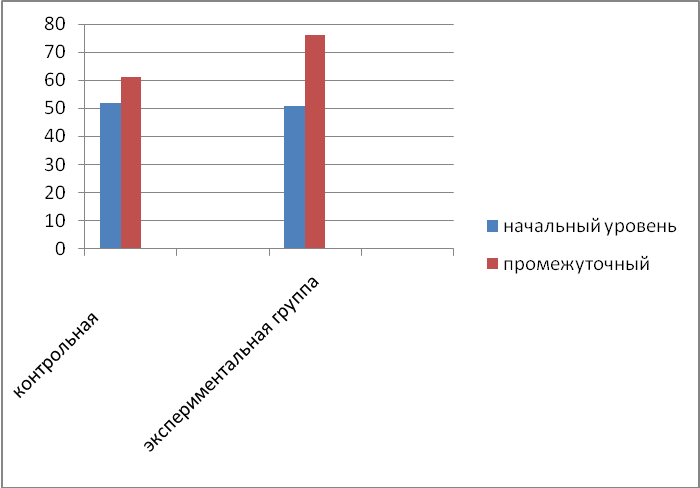 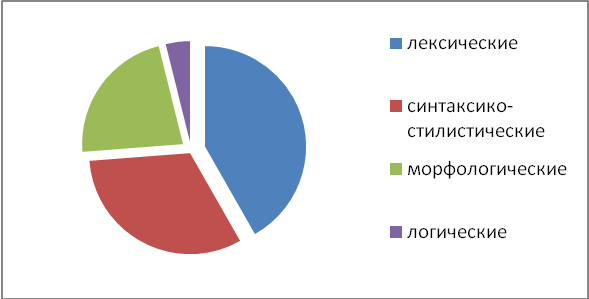 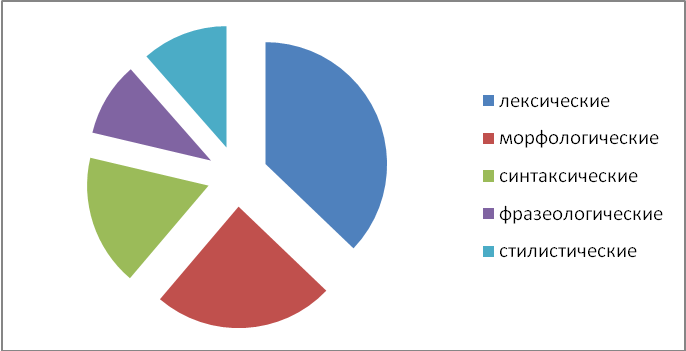 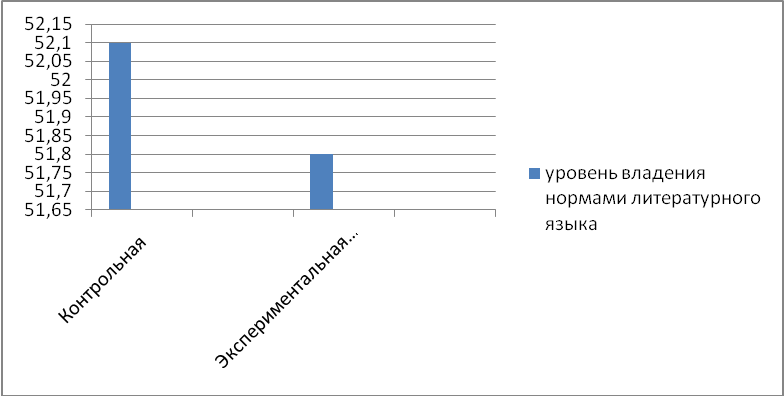 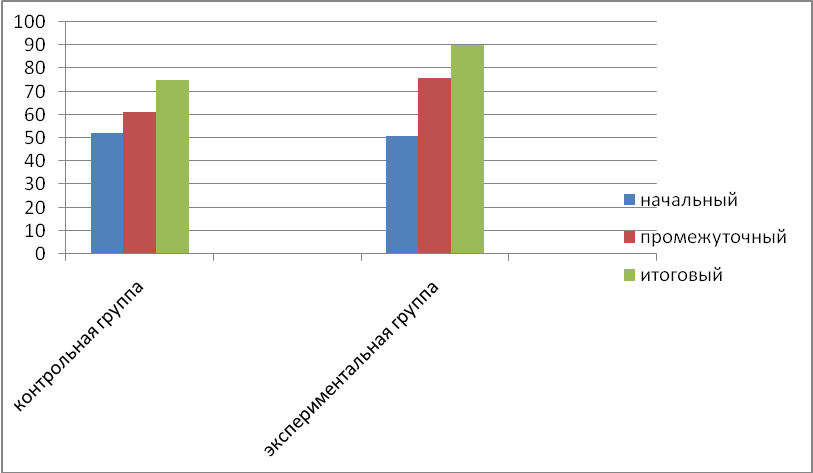 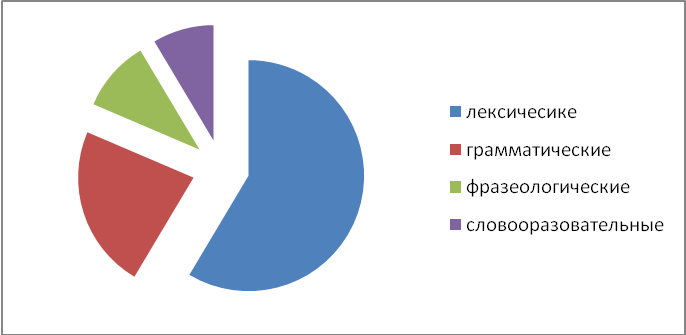 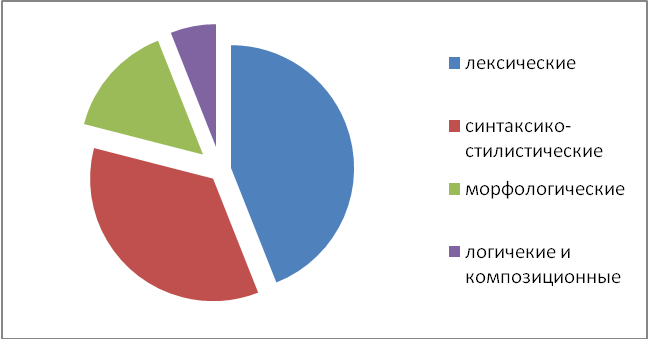 